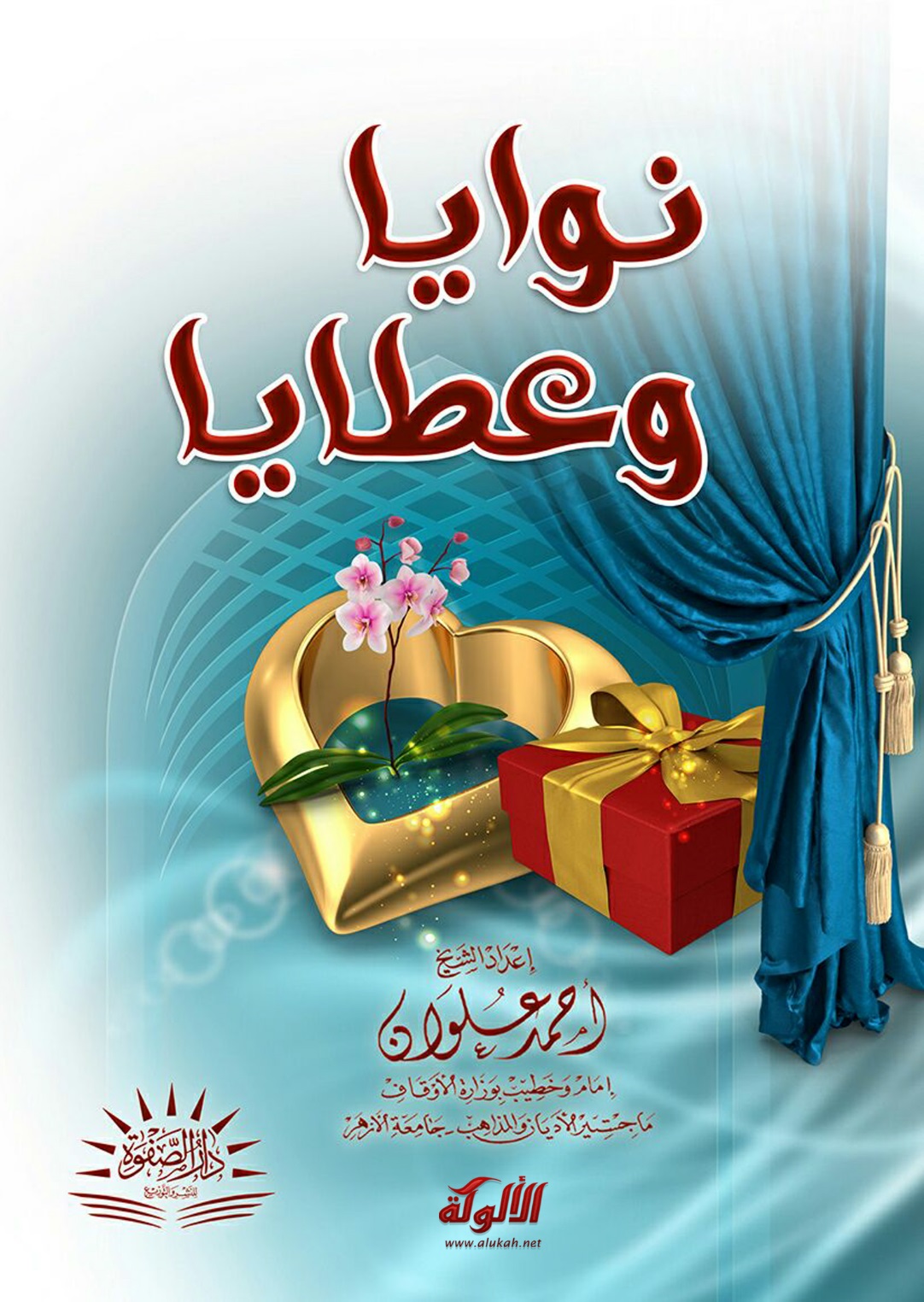 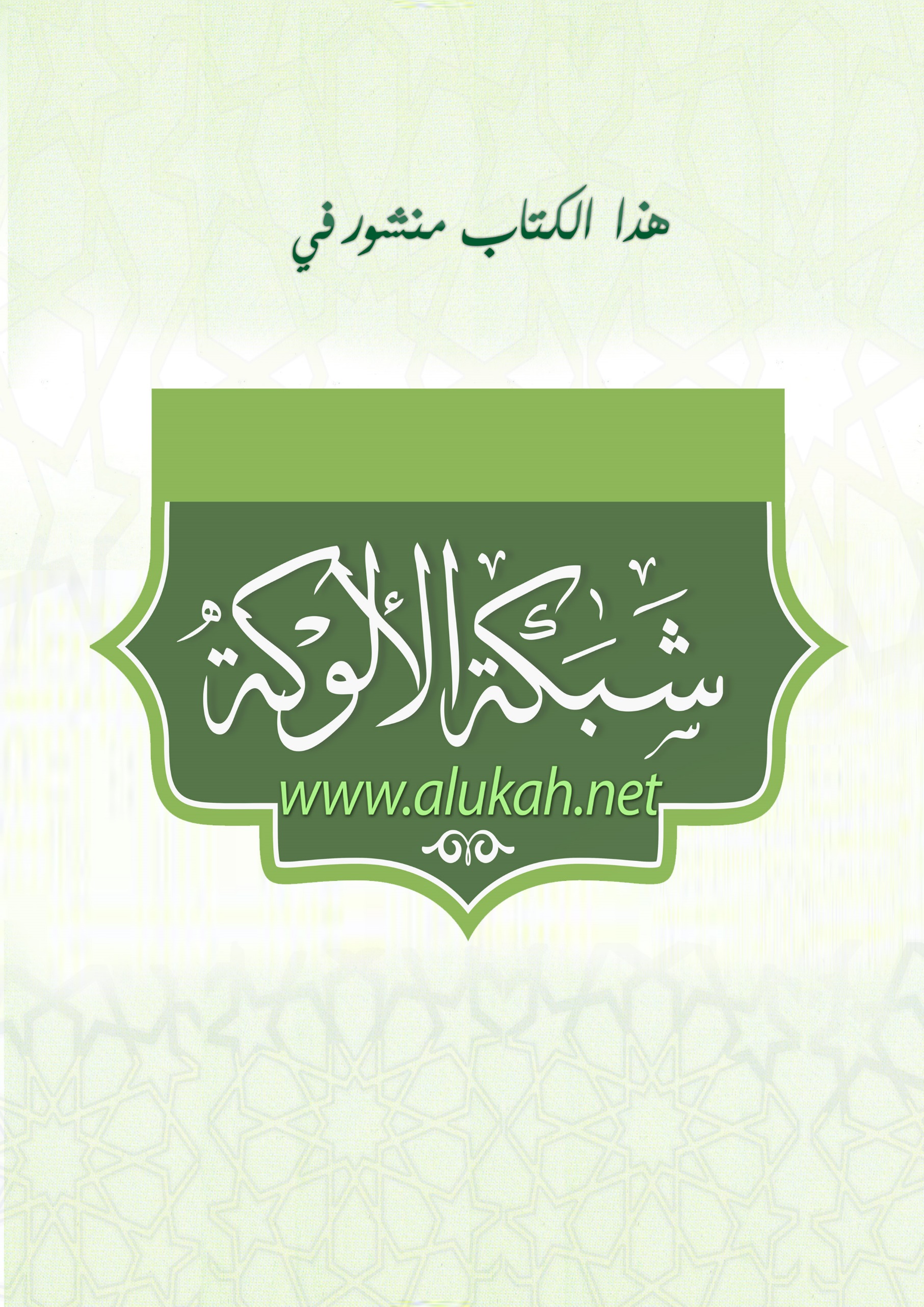 نوايا وعطاياإعداد الشيخ/ أحمد علوانإمام وخطيب مسجد أحمد عفيفي بالرحابماجستير الأديان والمذاهب-جامعة الأزهرالحمد لله رب العالمين، والصلاة والسلام على أشرف الخلق وسيد المرسلين، سيدنا محمد وعلى آله وصحبه أجمعين، وبعد...فإن أعمالنا لا تصلح إلا بالنوايا، فمهما كان عملك عظيمًا، فإن النية هي التي تحدد مصيره، فرُبَّ عملٍ عظيم، لكنْ بصِغَرَ النية فيه، يصيرُ صغيرًا، ورُبَّ عملٍ صغير، يصبح بكبر النية، كبيرًا وعظيمًا، فالأعمال تدور بالنوايا.والنية هي التي بها قبول الأعمال، وهي أخطر ما واجهها السلف الصالح، يقول سفيان الثوري: [ ما عالجت شيئاً أشد علي من نيتي؛ لأنها تتقلب عليّ ].فأمر النية يدعونا إلى مراجعة أعمالنا وإيقاظ سرائرنا، حتى يضاعفَ الله لنا الأجر، هكذا عرف القوم فاهتموا بنواياهم وسارعوا إلى إخلاص أعمالهم، حتى يفوزوا بعظيم الثواب من ربهم، قال يحيى بن أبي كثير: [ تعلموا النية فإنها أبلغ من العمل ]، وما أجمل قول ابن المبارك: [ رُبَّ عملٍ صغير تعظمه النية، ورُبَّ عملٍ عظيم تحقره النية ].أحبابي:إن الإسلام يقوم على أمرين: الظاهر والباطن، فالظاهر وهو العمل، فقد يحسن المرء عمله، ويعتني به، يبقى الباطن وهو النية، واعلم أن الله لا يقبل العمل الذي روعي فيه الظاهر فقط، بل ينقصه مراعاة الباطن، فإن كان العمل صوابًا ولم يكن فيه إخلاصًا، لم يُقبل، وكذا العكس، بأن وُجد الإخلاص ولم يراعَ فيه الصواب لم يُقبل.وبالنظر إلى أمر الباطن، فهو من الأهمية بمكان، وهو أن تهتم بنظر الله إليك، فهو مُقدَّمٌ لا شك على نظر الناس، وأن تكون حريصًا على إرضاء الله قبل كل شيء، بأن تخلص عملك، وتجدد نيتك، وتستحضر همتك، وتقوي عزيمتك، حتى تصل إلى صلاح قلبك، فيرضى عنك ربك، قَالَ مُطَرِّفٌ: «صَلَاحُ الْقَلْبِ بِصَلَاحِ الْعَمَلِ، وَصَلَاحُ الْعَمَلِ بِصِحَّةِ النِّيَّةِ».لذا فقد جاءت فكرة هذه الورقات؛ لتكون من باب تذكير المؤمنين بتجديد نواياهم عند أداء العمل، بل ويضاف إليه كل عمل، بأن الإنسان المسلم يستطيع أن يجعل أعماله كلها عبادة لله، بأن يجدد النية قبل إقباله على العمل، ولما كان أمرُ النية في غاية الأهمية، والحاجة إليه ملحةٌ ومهمَّة، جاءت هذه الورقات: ( نوايا وعطايا).لعلها تكونُ نافعةً لقارئها، ودافعةً-إلى الخير-لراغبها، وراشدةً لطالبها، ورافعةً لناشرها والعامل بها، وفي ميزان حسنات كاتبها، والله أسأل الأجر والقبول، فهو نعم المولى ونعم النصير..                   راجي عفو المنانأحمد بن محمد عُلوان (أبو سُميَّة).(1): نوايا الأذان()1- الاستهام على الأذان:عَنْ أَبِي هُرَيْرَةَ: أَنَّ رَسُولَ اللَّهِ ﷺ قَالَ: «لَوْ يَعْلَمُ النَّاسُ مَا فِي النِّدَاءِ وَالصَّفِّ الأَوَّلِ، ثُمَّ لَمْ يَجِدُوا إِلَّا أَنْ يَسْتَهِمُوا عَلَيْهِ لاَسْتَهَمُوا،...» [البخاري ومسلم].2 - المؤذنون أطول أعناقاً يوم القيامة:عن مُعَاوِيَةَ بْنِ أَبِي سُفْيَانَ، قَالَ: سَمِعْتُ رَسُولَ اللهِ ﷺ يَقُولُ: «الْمُؤَذِّنُونَ أَطْوَلُ النَّاسِ أَعْنَاقًا يَوْمَ الْقِيَامَةِ» [مسلم].اختلفوا في معناه، فقيل: أكثر الناس تشوُّفاً إلى رحمة الله تعالى؛ لأن المتشوِّف يُطيل عنقه إلى ما يتطلع إليه، فمعناه: كثرة ما يرونه من الثواب...وقال النضر بن شميل: إذا ألجمَ الناسَ العرقُ يوم القيامة طالت أعناقهم؛ لئلا ينالهم ذلك الكرب والعرق... وقيل: معناه أنهم سادة ورؤساء، والعرب تصف السادة بطول العنق.3 - الشيطان يفر من الأذان:عَنْ أَبِي هُرَيْرَةَ ، قَالَ: قَالَ النَّبِيُّ ﷺ: "إِذَا نُودِيَ بِالصَّلاَةِ أَدْبَرَ الشَّيْطَانُ وَلَهُ ضُرَاطٌ، فَإِذَا قُضِيَ أَقْبَلَ، فَإِذَا ثُوِّبَ بِهَا أَدْبَرَ، فَإِذَا قُضِيَ أَقْبَلَ، حَتَّى يَخْطِرَ بَيْنَ الإِنْسَانِ وَقَلْبِهِ، فَيَقُولُ: اذْكُرْ كَذَا وَكَذَا، حَتَّى لاَ يَدْرِيَ أَثَلاَثًا صَلَّى أَمْ أَرْبَعًا، فَإِذَا لَمْ يَدْرِ ثَلاَثًا صَلَّى أَوْ أَرْبَعًا، سَجَدَ سَجْدَتَيِ السَّهْوِ" [البخاري].قال الحافظ ابن حجر: [اختلف العلماء في الحكمة في هروب الشيطان عند سماع الأذان والإقامة دون سماع القرآن والذكر في الصلاة، فقيل: يهرب حتى لا يشهد للمؤذن يوم القيامة؛ فإنه لا يسمع مدى صوت المؤذن جن ولا إنس إلا شهد له، وقيل: يهرب نفورًا عن سماع الأذان، ثم يرجع موسوسًا؛ ليفسد على المصلي صلاته، وقيل: لأن الأذان دعاء إلى الصلاة المشتملة على السجود الذي أباه، وعصى بسببه] [انظر: فتح الباري(ج2، ص87)].4 - الجن والإنس وكل شيء يشهد للمؤذن:عَنْ عَبْدِ الرَّحْمَنِ بْنِ عَبْدِ اللَّهِ بْنِ عَبْدِ الرَّحْمَنِ بْنِ أَبِي صَعْصَعَةَ الأَنْصَارِيِّ ثُمَّ المَازِنِيِّ، عَنْ أَبِيهِ، أَنَّهُ أَخْبَرَهُ أَنَّ أَبَا سَعِيدٍ الخُدْرِيَّ، قَالَ لَهُ: إِنِّي أَرَاكَ تُحِبُّ الغَنَمَ وَالبَادِيَةَ، فَإِذَا كُنْتَ فِي غَنَمِكَ، أَوْ بَادِيَتِكَ، فَأَذَّنْتَ بِالصَّلاَةِ فَارْفَعْ صَوْتَكَ بِالنِّدَاءِ، فَإِنَّهُ: «لاَ يَسْمَعُ مَدَى صَوْتِ المُؤَذِّنِ، جِنٌّ وَلاَ إِنْسٌ وَلاَ شَيْءٌ، إِلَّا شَهِدَ لَهُ يَوْمَ القِيَامَةِ»، قَالَ أَبُو سَعِيدٍ: سَمِعْتُهُ مِنْ رَسُولِ اللَّهِ ﷺ.[البخاري].5 - النبي يدعو للمؤذن بالمغفرة:عَنْ أَبِي هُرَيْرَةَ، قَالَ: قَالَ رَسُولُ اللَّهِ ﷺ: «الْإِمَامُ ضَامِنٌ وَالْمُؤَذِّنُ مُؤْتَمَنٌ، اللَّهُمَّ أَرْشِدِ الْأَئِمَّةَ وَاغْفِرْ لِلْمُؤَذِّنِينَ»[أبوداود والترمذي، وأحمد، وصححه الأرناؤوط]. 6 - يُغفر للمؤذن مدى صوته:عَنْ أَبِي هُرَيْرَةَ؛ قَالَ: سَمِعْتُ من في رَسُولَ اللَّهِ ﷺ يَقُولُ: "الْمُؤَذِّنُ يُغْفَرُ لَهُ مَدَى صَوْتِهِ، وَيَسْتَغْفِرُ لَهُ كُلُّ رَطْبٍ وَيَابِسٍ،..." [أبو داود، وابن ماجة، وقال الأرناؤوط: صحيح ].7- ثواب من أذن ثنتي عشرة سنة:عَنِ ابْنِ عُمَرَ أَنَّ رَسُولَ اللَّهِ ﷺ، قَالَ: «مَنْ أَذَّنَ ثِنْتَيْ عَشْرَةَ سَنَةً وَجَبَتْ لَهُ الْجَنَّةُ، وَكُتِبَ لَهُ بِتَأْذِينِهِ فِي كُلِّ يَوْمٍ سِتُّونَ حَسَنَةً، وَلِكُلِّ إِقَامَةٍ ثَلَاثُونَ حَسَنَةً» [ابن ماجة، وحسنه الأرناؤوط].8- للمؤذن أجر من صلى معه:عَنْ أَبِي أُمَامَةَ، قَالَ: قَالَ رَسُولُ اللهِ ﷺ: «الْمُؤَذِّنُ يُغْفَرُ لَهُ مَدَى صَوْتِهِ، وَأَجْرُهُ مِثْلُ أَجْرِ مَنْ صَلَّى مَعَهُ» [المعجم الكبير للطبراني، وذكره الألباني في صحيح الجامع].9- ترديد الأذان:عَنْ جَابِرِ بْنِ عَبْدِ اللَّهِ: أَنَّ رَسُولَ اللَّهِ ﷺ قَالَ: "مَنْ قَالَ حِينَ يَسْمَعُ النِّدَاءَ: اللَّهُمَّ رَبَّ هَذِهِ الدَّعْوَةِ التَّامَّةِ، وَالصَّلاَةِ القَائِمَةِ آتِ مُحَمَّدًا الوَسِيلَةَ وَالفَضِيلَةَ، وَابْعَثْهُ مَقَامًا مَحْمُودًا الَّذِي وَعَدْتَهُ، حَلَّتْ لَهُ شَفَاعَتِي يَوْمَ القِيَامَةِ" [البخاري].10- ترديد الأذان والدعاء سبب في مغفرة الذنوب:عَنْ سَعْدِ بْنِ أَبِي وَقَّاصٍ، عَنْ رَسُولِ اللهِ ﷺ أَنَّهُ قَالَ: «مَنْ قَالَ حِينَ يَسْمَعُ الْمُؤَذِّنَ أَشْهَدُ أَنْ لَا إِلَهَ إِلَّا اللهُ وَحْدَهُ لَا شَرِيكَ لَهُ، وَأَنَّ مُحَمَّدًا عَبْدُهُ وَرَسُولُهُ، رَضِيتُ بِاللهِ رَبًّا وَبِمُحَمَّدٍ رَسُولًا، وَبِالْإِسْلَامِ دِينًا، غُفِرَ لَهُ ذَنْبُهُ» [مسلم]. (2): نوايا الوُضُوء 1- لأنالَ محبةَ اللّه:قال تعالى: ﮋ ﯚ ﯛ ﯜ ﯝ ﯞ ﯟ ﮊ [البقرة:222].2-لأكونَ من الغُرِّ المحجلين يوم القيامة:قال رَسُولُ اللهِ ﷺ: «إِنَّ أُمَّتِي يَأْتُونَ يَوْمَ الْقِيَامَةِ غُرًّا مُحَجَّلِينَ مِنْ أَثَرِ الْوُضُوءِ، فَمَنِ اسْتَطَاعَ مِنْكُمْ أَنْ يُطِيلَ غُرَّتَهُ فَلْيَفْعَلْ»[البخاري ومسلم].الغُرَّة: لمعة بيضاء تكون في جبهة الفرس، ثم استعملت في الشهرة وطيب الذكر، ومحجلين: من التحجيل وهو بياض يكون في قوائم الفرس وأصله من الحجل وهو الخلخال، والمعنى: أن النور يسطع من وجوههم، وأيديهم وأرجلهم يوم القيامة، وهذا من خصائص هذه الأمة.3-رفع الدرجات وتكفير السيئات:عَنْ أَبِي هُرَيْرَةَ، أَنَّ رَسُولَ اللهِ ﷺ قَالَ: «أَلَا أَدُلُّكُمْ عَلَى مَا يَمْحُو اللهُ بِهِ الْخَطَايَا، وَيَرْفَعُ بِهِ الدَّرَجَاتِ؟» قَالُوا بَلَى يَا رَسُولَ اللهِ قَالَ: «إِسْبَاغُ الْوُضُوءِ عَلَى الْمَكَارِهِ، وَكَثْرَةُ الْخُطَا إِلَى الْمَسَاجِدِ، وَانْتِظَارُ الصَّلَاةِ بَعْدَ الصَّلَاةِ، فَذَلِكُمُ الرِّبَاطُ»[مسلم].4-خروج الذنوب من جسدي وأظفاري:عَنْ عُثْمَانَ بْنِ عَفَّانَ، قَالَ: قَالَ رَسُولُ اللهِ ﷺ: «مَنْ تَوَضَّأَ فَأَحْسَنَ الْوُضُوءَ خَرَجَتْ خَطَايَاهُ مِنْ جَسَدِهِ، حَتَّى تَخْرُجَ مِنْ تَحْتِ أَظْفَارِهِ»[مسلم].5- دخول الجنة:عَنْ عُمَرَ بْنِ الخَطَّابِ، قَالَ: قَالَ رَسُولُ اللَّهِ ﷺ: "مَنْ تَوَضَّأَ فَأَحْسَنَ الوُضُوءَ ثُمَّ قَالَ: أَشْهَدُ أَنْ لَا إِلَهَ إِلَّا اللَّهُ وَحْدَهُ لَا شَرِيكَ لَهُ، وَأَشْهَدُ أَنَّ مُحَمَّدًا عَبْدُهُ وَرَسُولُهُ، اللَّهُمَّ اجْعَلْنِي مِنَ التَّوَّابِينَ، وَاجْعَلْنِي مِنَ المُتَطَهِّرِينَ، فُتِحَتْ لَهُ ثَمَانِيَةُ أَبْوَابِ الجَنَّةِ يَدْخُلُ مِنْ أَيِّهَا شَاءَ" [الترمذي، وصححه الألباني].6-الحفاظ على الوضوء من صفات المؤمنين:عَنْ ثَوْبَانَ، قَالَ: قَالَ رَسُولُ اللَّهِ ﷺ: "اسْتَقِيمُوا وَلَنْ تُحْصُوا، وَاعْلَمُوا أَنَّ خَيْرَ أَعْمَالِكُمْ الصَّلَاةَ، وَلَا يُحَافِظُ عَلَى الْوُضُوءِ إِلَّا مُؤْمِنٌ"[ابن ماجة، وأحمد، والدارمي، وصححه الأرناؤوط].7-الوضوء نصف الإيمان:عَنْ أَبِي مَالِكٍ الْأَشْعَرِيِّ قَالَ: قَالَ رَسُولُ اللهِ ﷺ: «الطُّهُورُ شَطْرُ الْإِيمَانِ،...» [مسلم].يُقال: الوضوء والطهور بضم أولهما، إذا أريد به الفعل، ويقال: الوضوء والطهور بفتح أولهما، إذا أريد به الماء الذي يُتطهر به.8-تحقيق الاقتداء برسول الله ﷺ:عن عُثْمَانَ بْنِ عَفَّانَ: أنه «دَعَا بِوَضُوءٍ فَتَوَضَّأَ فَغَسَلَ كَفَّيْهِ ثَلَاثَ مَرَّاتٍ، ثُمَّ مَضْمَضَ وَاسْتَنْثَرَ، ثُمَّ غَسَلَ وَجْهَهُ ثَلَاثَ مَرَّاتٍ، ثُمَّ غَسَلَ يَدَهُ الْيُمْنَى إِلَى الْمِرْفَقِ ثَلَاثَ مَرَّاتٍ، ثُمَّ غَسَلَ يَدَهُ الْيُسْرَى مِثْلَ ذَلِكَ، ثُمَّ مَسَحَ رَأْسَهُ، ثُمَّ غَسَلَ رِجْلَهُ الْيُمْنَى إِلَى الْكَعْبَيْنِ ثَلَاثَ مَرَّاتٍ، ثُمَّ غَسَلَ الْيُسْرَى مِثْلَ ذَلِكَ». ثُمَّ قَالَ: «رَأَيْتُ رَسُولَ اللهِ ﷺ تَوَضَّأَ نَحْوَ وُضُوئِي هَذَا» ثُمَّ قَالَ رَسُولُ اللهِ ﷺ: «مَنْ تَوَضَّأَ نَحْوَ وُضُوئِي هَذَا ثُمَّ قَامَ فَرَكَعَ رَكْعَتَيْنِ لَا يُحَدِّثُ فِيهِمَا نَفْسَهُ غُفِرَ لَهُ مَا تَقَدَّمَ مِنْ ذَنْبِهِ»[البخاري ومسلم].9-حل عقد الشيطان:عَنْ أَبِي هُرَيْرَةَ : أَنَّ رَسُولَ اللَّهِ ﷺ قَالَ: «يَعْقِدُ الشَّيْطَانُ عَلَى قَافِيَةِ رَأْسِ أَحَدِكُمْ إِذَا هُوَ نَامَ ثَلاَثَ عُقَدٍ يَضْرِبُ كُلَّ عُقْدَةٍ عَلَيْكَ لَيْلٌ طَوِيلٌ، فَارْقُدْ فَإِنِ اسْتَيْقَظَ فَذَكَرَ اللَّهَ، انْحَلَّتْ عُقْدَةٌ، فَإِنْ تَوَضَّأَ انْحَلَّتْ عُقْدَةٌ، فَإِنْ صَلَّى انْحَلَّتْ عُقْدَةٌ، فَأَصْبَحَ نَشِيطًا طَيِّبَ النَّفْسِ وَإِلَّا أَصْبَحَ خَبِيثَ النَّفْسِ كَسْلاَنَ»[البخاري ومسلم].(3): نَوايا الصَّلاة 1- صلاة الجماعة أفضل من صلاة الفرد ب 27 درجة:عَنِ ابْنِ عُمَرَ، أَنَّ رَسُولَ اللهِ ﷺ، قَالَ: «صَلَاةُ الْجَمَاعَةِ أَفْضَلُ مِنْ صَلَاةِ الْفَذِّ بِسَبْعٍ وَعِشْرِينَ دَرَجَةً» [ متفق عليه].(عَن عبيد الله بن عمر القواريري، قَالَ: لم تكن تفوتني صَلَاة الْعشَاء فِي الْجَمَاعَة قط، فَنزل بِي لَيْلَة ضيفٌ، فَشُغِلتُ بِسَبَبِهِ وفاتتني صَلَاة الْعشَاء فِي الْجَمَاعَة، فَخرجت أطلب الصَّلَاة فِي مَسَاجِد الْبَصْرَة فَوجدت النَّاس كلهم قد صلوا وغلقت الْمَسَاجِد، فَرَجَعت إِلَى بَيْتِي، وَقلت: قد ورد فِي الحَدِيث إِن صَلَاة الْجَمَاعَة تزيد على صَلَاة الْفَرد بِسبع وَعشْرين دَرَجَةً، فَصليت الْعشَاء سبعاً وَعشْرين مرةً، ثمَّ نمت فَرَأَيْت فِي الْمَنَام كَأَنِّي مَعَ قوم على خيل وَأَنا أَيْضًا على فرس، وَنحن نَسْتَبِق وَأَنا أركض فرسي فَلَا ألحقهم، فَالْتَفت إِلَي أحدُهم، فَقَالَ لي: لَا تُتْعِبْ فرسَك فلست تلحقنا، قلت: وَلم؟ قَالَ: لأَنا صلينَا الْعشَاء فِي جمَاعَة وَأَنت صليت وَحدك، فانتبهت وَأَنا مغموم حَزِين لذَلِك) [الكبائر، للإمام الذهبي، ص32].2-الذهاب إلى المسجد من أعظم الأجر:عَنْ أَبِي مُوسَى، قَالَ: قَالَ رَسُولُ اللهِ ﷺ: «إِنَّ أَعْظَمَ النَّاسِ أَجْرًا فِي الصَّلَاةِ أَبْعَدُهُمْ إِلَيْهَا مَمْشًى، فَأَبْعَدُهُمْ، وَالَّذِي يَنْتَظِرُ الصَّلَاةَ حَتَّى يُصَلِّيَهَا مَعَ الْإِمَامِ أَعْظَمَ أَجْرًا مِنَ الَّذِي يُصَلِّيَهَا ثُمَّ يَنَامُ» وَفِي رِوَايَةِ أَبِي كُرَيْبٍ: «حَتَّى يُصَلِّيَهَا مَعَ الْإِمَامِ فِي جَمَاعَةٍ» [مسلم].3-نزلاً في الجنة:قال رسولُ الله ﷺ: «مَنْ غَدَا إِلَى الْمَسْجِدِ، أَوْ رَاحَ، أَعَدَّ اللهُ لَهُ فِي الْجَنَّةِ نُزُلًا، كُلَّمَا غَدَا، أَوْ رَاحَ» [مسلم].4-رفع الدرجات ومحو الخطايا:عَنْ أَبِي هُرَيْرَةَ، أَنَّ رَسُولَ اللهِ ﷺ قَالَ: «أَلَا أَدُلُّكُمْ عَلَى مَا يَمْحُو اللهُ بِهِ الْخَطَايَا، وَيَرْفَعُ بِهِ الدَّرَجَاتِ؟» قَالُوا بَلَى يَا رَسُولَ اللهِ قَالَ: «إِسْبَاغُ الْوُضُوءِ عَلَى الْمَكَارِهِ، وَكَثْرَةُ الْخُطَا إِلَى الْمَسَاجِدِ، وَانْتِظَارُ الصَّلَاةِ بَعْدَ الصَّلَاةِ، فَذَلِكُمُ الرِّبَاطُ» [مسلم].وعَنْه، قَالَ: قَالَ رَسُولُ اللهِ ﷺ: «مَنْ تَطَهَّرَ فِي بَيْتِهِ، ثُمَّ مَشَى إِلَى بَيْتٍ مَنْ بُيُوتِ اللهِ لِيَقْضِيَ فَرِيضَةً مِنْ فَرَائِضِ اللهِ، كَانَتْ خَطْوَتَاهُ إِحْدَاهُمَا تَحُطُّ خَطِيئَةً، وَالْأُخْرَى تَرْفَعُ دَرَجَةً» [مسلم].5-من أفضل الأعمال:سُئل رسول الله ﷺ عن أفضل الأعمال، ماذا قال؟! عن عَبْدِ الله بن مسعود، قَالَ: سَأَلْتُ النَّبِيَّ ﷺ: أَيُّ العَمَلِ أَحَبُّ إِلَى اللَّهِ؟ قَالَ: «الصَّلاَةُ عَلَى وَقْتِهَا»، قَالَ: ثُمَّ أَيٌّ؟ قَالَ: «ثُمَّ بِرُّ الوَالِدَيْنِ» قَالَ: ثُمَّ أَيٌّ؟ قَالَ: «الجِهَادُ فِي سَبِيلِ اللَّهِ» قَالَ: حَدَّثَنِي بِهِنَّ، وَلَوِ اسْتَزَدْتُهُ لَزَادَنِي" [البخاري، مسلم].6-لأدخل الجنة من باب الصلاة:عَنْ أَبِي هُرَيْرَةَ، أَنَّ رَسُولَ اللهِ ﷺ قَالَ: "مَنْ أَنْفَقَ زَوْجَيْنِ فِي سَبِيلِ اللهِ نُودِيَ فِي الْجَنَّةِ: يَا عَبْدَ اللهِ، هَذَا خَيْرٌ، فَمَنْ كَانَ مِنْ أَهْلِ الصَّلَاةِ، دُعِيَ مِنْ بَابِ الصَّلَاةِ، وَمَنْ كَانَ مِنْ أَهْلِ الْجِهَادِ، دُعِيَ مِنْ بَابِ الْجِهَادِ، وَمَنْ كَانَ مِنْ أَهْلِ الصَّدَقَةِ، دُعِيَ مِنْ بَابِ الصَّدَقَةِ، وَمَنْ كَانَ مِنْ أَهْلِ الصِّيَامِ، دُعِيَ مِنْ بَابِ الرَّيَّانِ" قَالَ أَبُو بَكْرٍ الصِّدِّيقُ: يَا رَسُولَ اللهِ، مَا عَلَى أَحَدٍ يُدْعَى مِنْ تِلْكَ الْأَبْوَابِ مِنْ ضَرُورَةٍ، فَهَلْ يُدْعَى أَحَدٌ مِنْ تِلْكَ الْأَبْوَابِ كُلِّهَا؟ قَالَ رَسُولُ اللهِ ﷺ: «نَعَمْ، وَأَرْجُو أَنْ تَكُونَ مِنْهُمْ» [البخاري ومسلم].7-لأستظل بظل عرش الرحمن:عَنْ أَبِي هُرَيْرَةَ، عَنِ النَّبِيِّ ﷺ قَالَ: "سَبْعَةٌ يُظِلُّهُمُ اللَّهُ فِي ظِلِّهِ، يَوْمَ لاَ ظِلَّ إِلَّا ظِلُّهُ: الإِمَامُ العَادِلُ، وَشَابٌّ نَشَأَ فِي عِبَادَةِ رَبِّهِ، وَرَجُلٌ قَلْبُهُ مُعَلَّقٌ فِي المَسَاجِدِ، وَرَجُلاَنِ تَحَابَّا فِي اللَّهِ اجْتَمَعَا عَلَيْهِ وَتَفَرَّقَا عَلَيْهِ، وَرَجُلٌ طَلَبَتْهُ امْرَأَةٌ ذَاتُ مَنْصِبٍ وَجَمَالٍ، فَقَالَ: إِنِّي أَخَافُ اللَّهَ، وَرَجُلٌ تَصَدَّقَ، أَخْفَى حَتَّى لاَ تَعْلَمَ شِمَالُهُ مَا تُنْفِقُ يَمِينُهُ، وَرَجُلٌ ذَكَرَ اللَّهَ خَالِيًا فَفَاضَتْ عَيْنَاهُ" [البخاري].8-الصلاةُ نورٌ في الدنيا والآخرة:عَنْ أَبِي مَالِكٍ الْأَشْعَرِيِّ قَالَ: قَالَ رَسُولُ اللهِ ﷺ: «الطُّهُورُ شَطْرُ الْإِيمَانِ وَالْحَمْدُ لِلَّهِ تَمْلَأُ الْمِيزَانَ، وَسُبْحَانَ اللهِ وَالْحَمْدُ لِلَّهِ تَمْلَآَنِ -أَوْ تَمْلَأُ- مَا بَيْنَ السَّمَاوَاتِ وَالْأَرْضِ، وَالصَّلَاةُ نُورٌ، وَالصَّدَقَةُ بُرْهَانٌ وَالصَّبْرُ ضِيَاءٌ، وَالْقُرْآنُ حُجَّةٌ لَكَ أَوْ عَلَيْكَ، كُلُّ النَّاسِ يَغْدُو فَبَايِعٌ نَفْسَهُ فَمُعْتِقُهَا أَوْ مُوبِقُهَا» [مسلم].وعَنْ عَبْدِ اللَّهِ بْنِ عَمْرٍو، عَنِ النَّبِيِّ ﷺ أَنَّهُ: ذَكَرَ الصَّلَاةَ يَوْمًا فَقَالَ: «مَنْ حَافَظَ عَلَيْهَا؟ كَانَتْ لَهُ نُورًا، وَبُرْهَانًا، وَنَجَاةً يَوْمَ الْقِيَامَةِ، وَمَنْ لَمْ يُحَافِظْ عَلَيْهَا لَمْ يَكُنْ لَهُ نُورٌ، وَلَا بُرْهَانٌ، وَلَا نَجَاةٌ، وَكَانَ يَوْمَ الْقِيَامَةِ مَعَ قَارُونَ، وَفِرْعَوْنَ، وَهَامَانَ، وَأُبَيِّ بْنِ خَلَفٍ» [أحمد، وابن حبان، وصححه الأرناؤوط].9-دعاء الملائكة:عَنْ أَبِي هُرَيْرَةَ: أَنَّ رَسُولَ اللَّهِ ﷺ قَالَ: "المَلاَئِكَةُ تُصَلِّي عَلَى أَحَدِكُمْ مَا دَامَ فِي مُصَلَّاهُ الَّذِي صَلَّى فِيهِ، مَا لَمْ يُحْدِثْ، تَقُولُ: اللَّهُمَّ اغْفِرْ لَهُ، اللَّهُمَّ ارْحَمْهُ " [البخاري ومسلم].10-حتى يفرحَ اللهُ بي:عَنْ أَبِي هُرَيْرَةَ، عَنْ النَّبِيِّ ﷺ قَالَ: "مَا تَوَطَّنَ رَجُلٌ مُسْلِمٌ الْمَسَاجِدَ لِلصَّلَاةِ وَالذِّكْر، ِ إِلَّا تَبَشْبَشَ اللَّهُ إليه كَمَا يَتَبَشْبَشُ أَهْلُ الْغَائِبِ بِغَائِبِهِمْ، إِذَا قَدِمَ عَلَيْهِمْ" [ابن ماجة، وأحمد، وابن حبان، وقال الأرناؤوط: إسناده صحيح].11-إدراك تكبيرة الإحرام:عَنْ أَنَسِ بْنِ مَالِكٍ، قَالَ: قَالَ رَسُولُ اللَّهِ ﷺ: "مَنْ صَلَّى لِلَّهِ أَرْبَعِينَ يَوْمًا فِي جَمَاعَةٍ يُدْرِكُ التَّكْبِيرَةَ الأُولَى كُتِبَ لَهُ بَرَاءَتَانِ: بَرَاءَةٌ مِنَ النَّارِ، وَبَرَاءَةٌ مِنَ النِّفَاقِ» [الترمذي، وحسنه الألباني].12-الصلاة مفتاح الجنة:عَنْ جَابِرِ بْنِ عَبْدِ اللَّهِ قَالَ: قَالَ رَسُولُ اللَّهِ ﷺ: «مِفْتَاحُ الْجَنَّةِ الصَّلَاةُ، وَمِفْتَاحُ الصَّلَاةِ الْوُضُوءُ» [الترمذي، وقال الألباني: صحيح لغيره].13-ثواب انتظار الصلاة:عَنْ أَبِي هُرَيْرَةَ، أَنَّ رَسُولَ اللهِ ﷺ، قَالَ: «لَا يَزَالُ أَحَدُكُمْ فِي صَلَاةٍ مَا دَامَتِ الصَّلَاةُ تَحْبِسُهُ، لَا يَمْنَعُهُ أَنْ يَنْقَلِبَ إِلَى أَهْلِهِ إِلَّا الصَّلَاةُ»[مسلم].14-الصلواتُ الخمسُ مكفراتٌ لما بينهن:عَنْ أَبِي هُرَيْرَة َ، أَنَّ رَسُولَ اللهِ ﷺ كَانَ يَقُولُ: «الصَّلَوَاتُ الْخَمْسُ، وَالْجُمْعَةُ إِلَى الْجُمْعَةِ، وَرَمَضَانُ إِلَى رَمَضَانَ، مُكَفِّرَاتٌ مَا بَيْنَهُنَّ إِذَا اجْتَنَبَ الْكَبَائِرَ»] [مسلم].وعَنْه، أَنَّهُ سَمِعَ رَسُولَ اللَّهِ ﷺ يَقُولُ: "أَرَأَيْتُمْ لَوْ أَنَّ نَهَرًا بِبَابِ أَحَدِكُمْ يَغْتَسِلُ فِيهِ كُلَّ يَوْمٍ خَمْسًا، مَا تَقُولُ: ذَلِكَ يُبْقِي مِنْ دَرَنِهِ" قَالُوا: لاَ يُبْقِي مِنْ دَرَنِهِ شَيْئًا، قَالَ: «فَذَلِكَ مِثْلُ الصَّلَوَاتِ الخَمْسِ، يَمْحُو اللَّهُ بِهِ الخَطَايَا»[البخاري ومسلم].15-المكان الذي تُصلي فيه يشهد لك:عَنْ جَابِرِ بْنِ عَبْدِ اللهِ، قَالَ: خَلَتِ الْبِقَاعُ حَوْلَ الْمَسْجِدِ، فَأَرَادَ بَنُو سَلِمَةَ أَنْ يَنْتَقِلُوا إِلَى قُرْبِ الْمَسْجِدِ، فَبَلَغَ ذَلِكَ رَسُولَ اللهِ ﷺ، فَقَالَ لَهُمْ: «إِنَّهُ بَلَغَنِي أَنَّكُمْ تُرِيدُونَ أَنْ تَنْتَقِلُوا قُرْبَ الْمَسْجِدِ»، قَالُوا: نَعَمْ، يَا رَسُولَ اللهِ قَدْ أَرَدْنَا ذَلِكَ، فَقَالَ: «يَا بَنِي سَلِِمَةَ دِيَارَكُمْ تُكْتَبْ آثَارُكُمْ، دِيَارَكُمْ تُكْتَبْ آثَارُكُمْ»[مسلم].16-لألقى الله مسلما:عَنْ عَبْدِ اللهِ، قَالَ: «مَنْ سَرَّهُ أَنْ يَلْقَى اللهَ غَدًا مُسْلِمًا، فَلْيُحَافِظْ عَلَى هَؤُلَاءِ الصَّلَوَاتِ حَيْثُ يُنَادَى بِهِنَّ، فَإِنَّ اللهَ شَرَعَ لِنَبِيِّكُمْ ﷺ سُنَنَ الْهُدَى، وَإِنَّهُنَّ مَنْ سُنَنَ الْهُدَى، وَلَوْ أَنَّكُمْ صَلَّيْتُمْ فِي بُيُوتِكُمْ كَمَا يُصَلِّي هَذَا الْمُتَخَلِّفُ فِي بَيْتِهِ، لَتَرَكْتُمْ سُنَّةَ نَبِيِّكُمْ، وَلَوْ تَرَكْتُمْ سُنَّةَ نَبِيِّكُمْ لَضَلَلْتُمْ، وَمَا مِنْ رَجُلٍ يَتَطَهَّرُ فَيُحْسِنُ الطُّهُورَ، ثُمَّ يَعْمِدُ إِلَى مَسْجِدٍ مِنْ هَذِهِ الْمَسَاجِدِ، إِلَّا كَتَبَ اللهُ لَهُ بِكُلِّ خَطْوَةٍ يَخْطُوهَا حَسَنَةً، وَيَرْفَعُهُ بِهَا دَرَجَةً، وَيَحُطُّ عَنْهُ بِهَا سَيِّئَةً، وَلَقَدْ رَأَيْتُنَا وَمَا يَتَخَلَّفُ عَنْهَا إِلَّا مُنَافِقٌ مَعْلُومُ النِّفَاقِ، وَلَقَدْ كَانَ الرَّجُلُ يُؤْتَى بِهِ يُهَادَى بَيْنَ الرَّجُلَيْنِ حَتَّى يُقَامَ فِي الصَّفِّ» [مسلم].17-صلاحُ الأعمال متوقفٌ على الصلاة:قال رَسُولُ الله ﷺ: «إِنَّ أَوَّلَ مَا يُحَاسَبُ بِهِ الْعَبْدُ بِصَلَاتِهِ، فَإِنْ صَلَحَتْ فَقَدْ أَفْلَحَ وَأَنْجَحَ، وَإِنْ فَسَدَتْ فَقَدْ خَابَ وَخَسِرَ»[الترمذي، والنسائي، وابن أبي شيبة، وصححه الألباني ].18-الخطوة إلى الصلاة تعدل صدقة:قال رَسُولُ اللَّهِ ﷺ: «...، وَكُلُّ خَطْوَةٍ يَمْشِيهَا إِلَى الصَّلاَةِ صَدَقَةٌ،...»[البخاري].19-النجاة من النار:عَنْ حَنْظَلَةَ الْأُسَيْدِيِّ، أَنَّ رَسُولَ اللهِ ﷺ، قَالَ: "مَنْ حَافَظَ عَلَى الصَّلَوَاتِ الْخَمْسِ، عَلَى وُضُوئِهَا، وَمَوَاقِيتِهَا، وَرُكُوعِهَا، وَسُجُودِهَا، يَرَاهَا حَقًّا لِلَّهِ عَلَيْهِ، حُرِّمَ عَلَى النَّارِ"[أحمد، وصححه الأرناؤوط].20-فضل التبكير إلى المسجد:عَنْ أَبِي هُرَيْرَةَ، أَنَّ رَسُولَ اللهِ ﷺ قَالَ: «لَوْ يَعْلَمُ النَّاسُ مَا فِي النِّدَاءِ وَالصَّفِّ الْأَوَّلِ، ثُمَّ لَمْ يَجِدُوا إِلَّا أَنْ يَسْتَهِمُوا عَلَيْهِ لَاسْتَهَمُوا، وَلَوْ يَعْلَمُونَ مَا فِي التَّهْجِيرِ، لَاسْتَبَقُوا إِلَيْهِ، وَلَوْ يَعْلَمُونَ مَا فِي الْعَتَمَةِ وَالصُّبْحِ، لَأَتَوْهُمَا وَلَوْ حَبْوًا» [البخاري ومسلم].وروي أن السلف: كانوا يُعزُّون أنفسَهم ثلاثةَ أيام إذا فاتتهم التكبيرة الأولى، وسبعًا إذا فاتتهم الجماعة.وقال سعيد بن المسيب: ما أذَّنَ مؤذنٌ منذ عشرين سنة، إلا وأنا في المسجد.21-المحافظةُ على الصلاة كتابٌ في عليين:عَنْ أَبِي أُمَامَةَ، أَنَّ رَسُولَ اللَّهِ ﷺ قَالَ: «صَلَاةٌ فِي إِثْرِ صَلَاةٍ، لَا لَغْوَ بَيْنَهُمَا، كِتَابٌ فِي عِلِّيِّينَ»[أبو داود، وحسنه الألباني ].22-تساقط الذنوب:قال رَسُولُ اللَّهِ ﷺ:«إِنَّ الْعَبْدَ إِذَا قَامَ يُصَلِّي، أُتِيَ بِذُنُوبِهِ، فَوَضَعَتْ عَلَى رَأْسِهِ، أَوْ عَاتِقِهِ، فَكُلَّمَا رَكَعَ أَوْ سَجَدَ، تَسَاقَطَتْ عَنْهُ»[ابن حبان، وصححه الأرناؤوط ].23-الخروج إلى الفريضة كأداء حجة:قَالَ رَسُولُ اللَّهِ ﷺ قَالَ: «مَنْ خَرَجَ مِنْ بَيْتِهِ مُتَطَهِّرًا إِلَى صَلَاةٍ مَكْتُوبَة، فَأَجره كَأَجر الْحَاج الْمُحْرِمِ، وَمَنْ خَرَجَ إِلَى تَسْبِيحِ الضُّحَى لَا يُنْصِبُهُ إِلَّا إِيَّاهُ، فَأَجْرُهُ كَأَجْرِ الْمُعْتَمِرِ،...» [أبو داود، وأحمد، وحسنه الألباني].24-لأكونَ من المهتدين:قال تعالى:ﮋ ﮙ ﮚ ﮛ ﮜ ﮝ ﮞ ﮟ ﮠ ﮡ ﮢ ﮣ ﮤ ﮥ ﮦ ﮧ ﮨ ﮩﮪ ﮫ ﮬ ﮭ ﮮ ﮯ ﮰﮊ [التوبة: 18](4): نوايا الصِّيام1- أجرُ الصيام عظيمٌ لا يعلمه إلا الله: عَنْ أَبِي هُرَيْرَةَ ، عَنِ النَّبِيِّ ﷺ قَالَ: «كُلُّ عَمَلِ ابْنِ آدَمَ لَهُ إِلَّا الصَّوْمَ، فَإِنَّهُ لِي وَأَنَا أَجْزِي بِهِ، وَلَخُلُوفُ فَمِ الصَّائِمِ أَطْيَبُ عِنْدَ اللَّهِ مِنْ رِيحِ المِسْكِ» ] [البخاري].2- صيام يوم يُبعد عن النار سبعين خريفاً، فكيف برمضان؟!قال رسول الله ﷺ: «مَنْ صَامَ يَوْمًا فِي سَبِيلِ اللَّهِ، باَعَدَ اللَّهُ وَجْهَهُ عَنِ النَّارِ سَبْعِينَ خَرِيفًا» ] [ البخاري ومسلم ].3- الصيام يشفع لصاحبه:عَنْ عَبْدِ الله بْنِ عَمْرٍو -رَضِيَ اللَّهُ عَنْهُمَا-، أَنَّ رَسُولَ اللَّهِ ﷺ قَالَ: "الصِّيَامُ وَالْقُرْآنُ يَشْفَعَانِ لِلْعَبْدِ، يَقُولُ الصِّيَامُ: رَبِّ إِنِّي مَنَعْتُهُ الطَّعَامَ وَالشَّهَوَاتِ بِالنَّهَارِ فَشَفِّعْنِي فِيهِ، وَيَقُولُ الْقُرْآنُ: مَنَعْتُهُ النَّوْمَ بِاللَّيْلِ فَيُشَفَّعَانِ ] [أحمد، والحاكم، وقال الشيخ أحمد شاكر: إسناده صحيح ].4- باب الريان لا يدخله إلا الصائمون:عَنْ سَهْلٍ ، عَنِ النَّبِيِّ ﷺ، قَالَ: "إِنَّ فِي الجَنَّةِ بَابًا يُقَالُ لَهُ الرَّيَّانُ، يَدْخُلُ مِنْهُ الصَّائِمُونَ يَوْمَ القِيَامَةِ، لاَ يَدْخُلُ مِنْهُ أَحَدٌ غَيْرُهُمْ، يُقَالُ: أَيْنَ الصَّائِمُونَ؟ فَيَقُومُونَ لاَ يَدْخُلُ مِنْهُ أَحَدٌ غَيْرُهُمْ، فَإِذَا دَخَلُوا أُغْلِقَ فَلَمْ يَدْخُلْ مِنْهُ أَحَدٌ ] [البخاري ومسلم].5- صيام رمضان يغفر ما تقدم من الذنوب:عَنْ أَبِي هُرَيْرَة َ، أَنَّ رَسُولَ اللهِ ﷺ كَانَ يَقُولُ: «الصَّلَوَاتُ الْخَمْسُ، وَالْجُمْعَةُ إِلَى الْجُمْعَةِ، وَرَمَضَانُ إِلَى رَمَضَانَ، مُكَفِّرَاتٌ مَا بَيْنَهُنَّ إِذَا اجْتَنَبَ الْكَبَائِرَ»] [مسلم]، وقَالَ رَسُولُ اللَّهِ ﷺ: «مَنْ صَامَ رَمَضَانَ، إِيمَانًا وَاحْتِسَابًا، غُفِرَ لَهُ مَا تَقَدَّمَ مِنْ ذَنْبِهِ» ] [البخاري ومسلم].6- في رمضان تفتح أبواب الجنة وتغلق أبواب النيران:قَالَ رَسُولُ اللَّهِ ﷺ: «إِذَا دَخَلَ رَمَضَانُ فُتِّحَتْ أَبْوَابُ الجَنَّةِ، وَغُلِّقَتْ أَبْوَابُ جَهَنَّمَ وَسُلْسِلَتِ الشَّيَاطِينُ» [صحيح].7- دعاء الصائم مستجاب:قال رَسُولُ اللَّهِ ﷺ: «إِنَّ لِلصَّائِمِ عِنْدَ فِطْرِهِ لَدَعْوَةً مَا تُرَدُّ» ] [سنن ابن ماجة والمعجم الكبير للطبراني].8- صلاة الله وملائكته على المتسحِّرين:عَنْ أَبِي سَعِيدٍ الْخُدْرِيِّ ، قَالَ: قَالَ رَسُولُ اللهِ ﷺ: السَّحُورُ أَكْلُهُ بَرَكَةٌ، فَلَا تَدَعُوهُ، وَلَوْ أَنْ يَجْرَعَ أَحَدُكُمْ جُرْعَةً مِنْ مَاءٍ، فَإِنَّ اللهَ عَزَّ وَجَلَّ وَمَلَائِكَتَهُ يُصَلُّونَ عَلَى الْمُتَسَحِّرِينَ ] [مسند أحمد].9- السُقيا يوم القيامة:عَنْ أَبِي بُرْدَةَ، أَنَّ أَبَا مُوسَى، كَانَ فِي سَفِينَةٍ فِي الْبَحْرِ مَرْفُوعٌ شِرَاعُهَا، فَإِذَا رَجُلٌ يَقُولُ: «يَا أَهْلَ السَّفِينَةِ، قِفُوا»-سَبْعَ مَرَّاتٍ- قُلْتُ: أَلَا تَرَى عَلَى أَيِّ حَالٍ نَحْنُ؟ فَقَالَ فِي السَّابِعَةِ: «قِفُوا أُخْبِرُكُمْ بِقَضَاءٍ قَضَاهُ اللَّهُ عَلَى نَفْسِهِ، إِنَّ اللَّهَ قَضَى عَلَى نَفْسِهِ، أَنَّهُ مَنْ عَطَّشَ نَفْسَهُ فِي يَوْمٍ حَارٍّ مِنْ أَيَّامِ الدُّنْيَا شَدِيدِ الْحَرِّ كَانَ حَقِيقًا عَلَى اللَّهِ أَنْ يَرْوِيَهُ يَوْمَ الْقِيَامَةِ»، قَالَ: فَكَانَ أَبُو مُوسَى الْأَشْعَرِيُّ يَتْبَعُ الْيَوْمَ الْمَعْمَعَانِيَّ الشَّدِيدَ الْحَرِّ فَيَصُومُهُ ] [الزهد لابن المبارك].10-حُسن الخاتمة:عَنْ حُذَيْفَةَ قَالَ: أَسْنَدْتُ النَّبِيَّ ﷺ إِلَى صَدْرِي فَقَالَ: "...، وَمَنْ صَامَ يَوْمًا ابْتِغَاءَ وَجْهِ اللهِ خُتِمَ لَهُ بِهَا دَخَلَ الْجَنَّةَ، وَمَنْ تَصَدَّقَ بِصَدَقَةٍ ابْتِغَاءَ وَجْهِ اللهِ خُتِمَ لَهُ بِهَا دَخَلَ الْجَنَّةَ ] [مسند أحمد].11-العتق من النار:عَنْ أَبِي هُرَيْرَةَ قَالَ: قَالَ رَسُولُ اللَّهِ ﷺ: إِذَا كَانَ أَوَّلُ لَيْلَةٍ مِنْ شَهْرِ رَمَضَانَ صُفِّدَتِ الشَّيَاطِينُ، وَمَرَدَةُ الجِنِّ، وَغُلِّقَتْ أَبْوَابُ النَّارِ، فَلَمْ يُفْتَحْ مِنْهَا بَابٌ، وَفُتِّحَتْ أَبْوَابُ الجَنَّةِ، فَلَمْ يُغْلَقْ مِنْهَا بَابٌ، وَيُنَادِي مُنَادٍ: يَا بَاغِيَ الخَيْرِ أَقْبِلْ، وَيَا بَاغِيَ الشَّرِّ أَقْصِرْ، وَلِلَّهِ عُتَقَاءُ مِنَ النَّارِ، وَذَلكَ كُلُّ لَيْلَةٍ ] [الترمذي وصححه الألباني].12-الأمن من عذاب القبر:عَنْ أَبِي هُرَيْرَةَ قَالَ: قَالَ رَسُولُ اللَّهِ ﷺ: «وَالَّذِي نَفْسِي بِيَدِهِ، إِنَّهُ لَيَسْمَعُ خَفْقَ نِعَالِهِمْ حِينَ يُوَلُّونَ عَنْهُ، فَإِنْ كَانَ مُؤْمِنًا كَانَتِ الصَّلَاةُ عِنْدَ رَأْسِهِ، وَالزَّكَاةُ عَنْ يَمِينِهِ، وَالصَّوْمُ عَنْ شِمَالِهِ، وَفِعْلُ الْخَيْرَاتِ وَالْمَعْرُوفُ وَالْإِحْسَانُ إِلَى النَّاسِ مِنْ قِبَلِ رِجْلَيْهِ، فَيُؤْتَى مِنْ قِبَلِ رَأْسِهِ، فَتَقُولُ الصَّلَاةُ: لَيْسَ قِبَلِي مَدْخَلٌ، فَيُؤْتَى عَنْ يَمِينِهِ، فَتَقُولُ الزَّكَاةُ: لَيْسَ مِنْ قِبَلِي مَدْخَلٌ، ثُمَّ يُؤْتَى عَنْ شِمَالِهِ، فَيَقُولُ الصَّوْمُ: لَيْسَ مِنْ قِبَلِي مَدْخَلٌ، ثُمَّ يُؤْتَى مِنْ قِبَلِ رِجْلَيْهِ، فَيَقُولُ فِعْلُ الْخَيْرَاتِ وَالْمَعْرُوفُ وَالْإِحْسَانُ إِلَى النَّاسِ: لَيْسَ مِنْ قِبَلِي مَدْخَلٌ، فَيُقَالُ لَهُ: اجْلِسْ، فَيَجْلِسُ وَقَدْ مَثُلَتْ لَهُ الشَّمْسُ لِلْغُرُوبِ، فَيُقَالَ لَهُ: مَا تَقُولُ فِي هَذَا الرَّجُلِ الَّذِي كَانَ فِيكُمْ؟ يَعْنِي النَّبِيَّ ﷺ، فَيَقُولُ: أَشْهَدُ أَنَّهُ رَسُولُ اللَّهِ جَاءَنَا بِالْبَيِّنَاتِ مِنْ عِنْدِ رَبِّنَا، فَصَدَّقْنَا وَاتَّبَعْنَا، فَيُقَالُ لَهُ: صَدَقْتَ، وَعَلَى هَذَا حَيِيتَ، وَعَلَى هَذَا مِتَّ، وَعَلَيْهِ تُبْعَثُ إِنْ شَاءَ اللَّهُ، فَيُفْسَحُ لَهُ فِي قَبْرِهِ مَدَّ بَصَرِهِ، فَذَلِكَ قَوْلُ اللَّهِ عَزَّ وَجَلَّ: {يُثَبِّتُ اللَّهُ الَّذِينَ آمَنُوا بِالْقَوْلِ الثَّابِتِ فِي الْحَيَاةِ الدُّنْيَا وَفِي الْآخِرَةِ} [إبراهيم: 27] فَيُقَالُ: افْتَحُوا لَهُ بَابًا إِلَى النَّارِ، فَيُفْتَحُ لَهُ بَابٌ إِلَى النَّارِ، فَيُقَالُ: هَذَا كَانَ مَنْزِلَكَ لَوْ عَصَيْتَ اللَّهَ عَزَّ وَجَلَّ، فَيَزْدَادُ غِبْطَةً وَسُرُورًا، وَيُقَالُ لَهُ: افْتَحُوا لَهُ بَابًا إِلَى الْجَنَّةِ، فَيُفْتَحُ لَهُ، فَيُقَالُ: هَذَا مَنْزِلُكَ، وَمَا أَعَدَّ اللَّهُ لَكَ، فَيَزْدَادُ غِبْطَةً وَسُرُورًا، فَيُعَادُ الْجِلْدُ إِلَى مَا بَدَأَ مِنْهُ، وتُجْعَلُ رُوحُهُ فِي نَسَمِ طَيْرٍ تَعْلَقُ فِي شَجَرِ الْجَنَّةِ،...» ] [المعجم الأوسط للطبراني].13- غرف الجنة:عَنْ عَلِيٍّ  قَالَ: قَالَ النَّبِيُّ ﷺ: «إِنَّ فِي الجَنَّةِ غُرَفًا تُرَى ظُهُورُهَا مِنْ بُطُونِهَا وَبُطُونُهَا مِنْ ظُهُورِهَا»، فَقَامَ أَعْرَابِيٌّ فَقَالَ: لِمَنْ هِيَ يَا رَسُولَ اللَّهِ؟ قَالَ: «لِمَنْ أَطَابَ الكَلَامَ، وَأَطْعَمَ الطَّعَامَ، وَأَدَامَ الصِّيَامَ، وَصَلَّى بِاللَّيْلِ وَالنَّاسُ نِيَامٌ»] [ الترمذي وحسنه الألباني ].14- مع الصديقين والشهداء:عن عَمْرو بْنَ مُرَّةَ الْجُهَنِيِّ، قَالَ: جَاءَ رَجُلٌ إِلَى النَّبِيِّ ﷺ، فَقَالَ: يَا رَسُولَ اللَّهِ، أَرَأَيْتَ إِنْ شَهِدْتُ أَنْ لَا إِلَهَ إِلَّا اللَّهُ، وَأَنَّكَ رَسُولُ اللَّهِ، وَصَلَّيْتُ الصَّلَوَاتِ الْخَمْسَ، وَأَدَّيْتُ الزَّكَاةَ، وَصُمْتُ رَمَضَانَ، وَقُمْتُهُ، فَمِمَّنْ أَنَا؟، قَالَ: «مِنَ الصِّدِّيقِينَ وَالشُّهَدَاءِ» ] [صحيح ابن حبان].15-النجاة من النار:[ قال رَسُولَ اللَّهِ ﷺ، يَقُولُ: «الصَّوْمُ جُنَّةٌ مِنَ النَّارِ كَجُنَّةِ أَحَدِكُمْ مِنَ الْقِتَالِ» [النسائي، وصححه الألباني].وقَالَ ﷺ:«مَنْ صَامَ يَوْمًا فِي سَبِيلِ اللَّهِ جَعَلَ اللَّهُ بَيْنَهُ وَبَيْنَ النَّارِ خَنْدَقًا كَمَا بَيْنَ السَّمَاءِ وَالْأَرْضِ»[الطبراني، وصححه الألباني]. (5): نوايا قِرَاءَةِ القُرْآن 1-لكثرة الحسنات:عن عَبْدِ الله بْنِ مَسْعُودٍ، قَالَ رَسُولُ اللَّهِ ﷺ: «مَنْ قَرَأَ حَرْفًا مِنْ كِتَابِ اللَّهِ فَلَهُ بِهِ حَسَنَةٌ، وَالحَسَنَةُ بِعَشْرِ أَمْثَالِهَا، لَا أَقُولُ الم حَرْفٌ، وَلَكِنْ أَلِفٌ حَرْفٌ وَلَامٌ حَرْفٌ وَمِيمٌ حَرْفٌ» [الترمذي، وقال: حَسَنٌ صَحِيحٌ].2-لأحشرَ مع السفرة الكرام البررة:عَنْ عَائِشَةَ، قَالَتْ: قَالَ رَسُولُ اللهِ ﷺ: «الْمَاهِرُ بِالْقُرْآنِ مَعَ السَّفَرَةِ الْكِرَامِ الْبَرَرَةِ، وَالَّذِي يَقْرَأُ الْقُرْآنَ وَيَتَتَعْتَعُ فِيهِ، وَهُوَ عَلَيْهِ شَاقٌّ، لَهُ أَجْرَانِ» [مسلم].3-لأنال حُبَّ الله :عَنْ عَائِشَةَ: أَنَّ النَّبِيَّ ﷺ بَعَثَ رَجُلًا عَلَى سَرِيَّةٍ، وَكَانَ يَقْرَأُ لِأَصْحَابِهِ فِي صَلاَتِهِمْ فَيَخْتِمُ بِقُلْ هُوَ اللَّهُ أَحَدٌ، فَلَمَّا رَجَعُوا ذَكَرُوا ذَلِكَ لِلنَّبِيِّ ﷺ، فَقَالَ: «سَلُوهُ لِأَيِّ شَيْءٍ يَصْنَعُ ذَلِكَ؟»، فَسَأَلُوهُ، فَقَالَ: لِأَنَّهَا صِفَةُ الرَّحْمَنِ، وَأَنَا أُحِبُّ أَنْ أَقْرَأَ بِهَا، فَقَالَ النَّبِيُّ ﷺ: «أَخْبِرُوهُ أَنَّ اللَّهَ يُحِبُّهُ» [البخاري ومسلم].4-سببًا في محبتي لله ولرسوله:عَنْ ابْنِ مَسْعُودٍ  قَالَ: قَالَ رَسُولُ اللهِ ﷺ: "مَنْ سَرَّهُ أَنْ يُحِبَّ اللهَ وَرَسُولَهُ, فَلْيَقْرَأ فِي الْمُصْحَفِ" [حلية الأولياء، لأبي نعيم، وذكره الألباني في صحيح الجامع ].5-لكي لا أكونَ ممن هجره:قال تعالى: ﮋ ﯘ ﯙ  ﯚ ﯛ ﯜ ﯝ ﯞ ﯟ ﯠﮊ [الفرقان:30].6-لأكونَ من خيار الناس:عَنْ عُثْمَانَ ، عَنِ النَّبِيِّ ﷺ قَالَ: «خَيْرُكُمْ مَنْ تَعَلَّمَ القُرْآنَ وَعَلَّمَهُ»[البخاري].7-ليكونَ سببًا في سعادة والدي في الآخرة:عن بُرَيْدَةَ الْأَسْلَمِيِّ، قَالَ: قَالَ رَسُولُ اللَّهِ ﷺ: "مَنْ قَرَأَ الْقُرْآنَ وَتَعَلَّمَهُ وَعَمِلَ بِهِ أُلْبِسَ يَوْمَ الْقِيَامَةِ تَاجًا مِنْ نُورٍ ضَوْءُهُ مِثْلُ ضَوْءِ الشَّمْسِ، وَيُكْسَى وَالِدَيْهِ حُلَّتَانِ لَا يَقُومُ بِهِمَا الدُّنْيَا فَيَقُولَانِ: بِمَا كُسِينَا؟ فَيُقَالُ: بِأَخْذِ وَلَدِكُمَا الْقُرْآنَ» [الحاكم في المستدرك، وقال: حَدِيثٌ صَحِيحٌ عَلَى شَرْطِ مُسْلِمٍ].حتى لا أُرَّدَ إلى أرذل العمر:يقول ربنا: ﮋﮰ ﮱ ﯓ ﯔﯕ ﯖ ﯗ ﯘ ﯙ ﯚ ﯛ ﯜ ﯝ ﯞ ﯟ ﯠ ﯡﯢ ﯣ ﯤ ﯥ ﯦﮊ [النحل:70].وكان رسول الله ﷺ يتعوذ بالله من أرذل العمر، فيقول: [وَأَعُوذُ بِكَ أَنْ أُرَدَّ إِلَى أَرْذَلِ العُمُرِ] [متفق عليه].أرذل العمر: حالة الهرم، والضعف عن أداء الفرائض، وخدمة النفس وهو الخرف.والنجاة منها، كما قال ابن عباس: "مَنْ قَرَأَ الْقُرْآنَ لَمْ يُرَدَّ إِلَى أَرْذَلِ الْعُمُرِ لِكَيْلَا يَعْلَمَ بَعْدَ عِلْمٍ شَيْئًا، وَذَلِكَ قَوْلُهُ َ:{ثُمَّ رَدَدْنَاهُ أَسْفَلَ سَافِلِينَ إِلَّا الَّذِينَ آمَنُوا} [التين: 6] قَالَ: إِلَّا الَّذِينَ قَرَءُوا الْقُرْآنَ" [مستدرك الحاكم].8-ليشفعَ لي عند الله:[ عَنْ عَبْدِ الله بْنِ عَمْرٍو -رَضِيَ اللَّهُ عَنْهُمَا-، أَنَّ رَسُولَ اللَّهِ ﷺ قَالَ: "الصِّيَامُ وَالْقُرْآنُ يَشْفَعَانِ لِلْعَبْدِ، يَقُولُ الصِّيَامُ: رَبِّ إِنِّي مَنَعْتُهُ الطَّعَامَ وَالشَّهَوَاتِ بِالنَّهَارِ فَشَفِّعْنِي فِيهِ، وَيَقُولُ الْقُرْآنُ: مَنَعْتُهُ النَّوْمَ بِاللَّيْلِ فَيُشَفَّعَانِ ] [أحمد، والحاكم، وقال الشيخ أحمد شاكر: إسناده صحيح ].وقَالَ ابن مسعود: «الْقُرْآنُ شَافِعٌ مُشَفَّعٌ، وَمَاحِلٌ مُصَدَّقٌ، فَمَنْ جَعَلَهُ أمَامَهُ قَادَهُ إِلَى الْجَنَّةِ، وَمَنْ جَعَلَهُ خَلْفَ ظَهْرِهِ قَادَهُ إِلَى النَّارِ»[ابن أبي شيبة، والمعجم الكبير للطبراني، وذكره الألباني في صحيح الجامع].وعن أَبِي أُمَامَةَ الْبَاهِلِيّ، قَالَ: سَمِعْتُ رَسُولَ اللهِ ﷺ، يَقُولُ: «اقْرَءُوا الْقُرْآنَ فَإِنَّهُ يَأْتِي يَوْمَ الْقِيَامَةِ شَفِيعًا لِأَصْحَابِهِ»[مسلم].9-لترتفعَ درجتي في الجنة:عَنْ أَبِي سَعِيدٍ الْخُدْرِيِّ، قَالَ: قَالَ رَسُولُ اللَّهِ ﷺ: "يُقَالُ لِصَاحِبِ الْقُرْآنِ إِذَا دَخَلَ الْجَنَّةَ: اقْرَأْ وَاصْعَدْ، فَيَقْرَأُ وَيَصْعَدُ بِكُلِّ آيَةٍ دَرَجَةً، حَتَّى يَقْرَأَ آخِرَ شَيْءٍ مَعَهُ"[ابن ماجة، وقال الأرناؤوط: صحيح لغيره].10-لتفريجِ الهموم:عَنْ عَبْدِ اللَّهِ، قَالَ: قَالَ رَسُولُ اللَّهِ ﷺ: "مَا قَالَ عَبْدٌ قَطُّ إِذَا أَصَابَهُ هَمٌّ وَحَزَنٌ: اللَّهُمَّ إِنِّي عَبْدُكَ، وَابْنُ عَبْدِكَ، ابْنُ أَمَتِكَ، نَاصِيَتِي بِيَدِكَ، مَاضٍ فِيَّ حُكْمُكَ، عَدْلٌ فِيَّ قَضَاؤُكَ، أَسْأَلُكَ بِكُلِّ اسْمٍ هُوَ لَكَ، سَمَّيْتَ بِهِ نَفْسَكَ، أَوْ أَنْزَلْتَهُ فِي كِتَابِكَ، أَوْ عَلَّمْتَهُ أَحَدًا مِنْ خَلْقِكَ، أَوِ اسْتَأْثَرْتَ بِهِ فِي عِلْمِ الْغَيْبِ عِنْدَكَ، أَنْ تَجْعَلَ الْقُرْآنَ رَبِيعَ قَلْبِي، وَنُورَ صَدْرِي، وَجِلَاءَ حُزْنِي، وَذَهَابَ هَمِّي، إِلَّا أَذْهَبَ اللَّهُ عَزَّ وَجَلَّ هَمَّهُ، وَأَبْدَلَهُ مَكَانَ حُزْنِهِ فَرَحًا"، قَالُوا: يَا رَسُولَ اللَّهِ يَنْبَغِي لَنَا أَنْ نَتَعَلَّمَ هَؤُلَاءِ الْكَلِمَاتِ؟ قَالَ: «أَجَلْ، يَنْبَغِي لِمَنْ سَمِعَهُنَّ أَنْ يَتَعَلَّمَهُنَّ» [أحمد، وابن أبي شيبة، والبزَّار، وأبي يعلى، وغيرهم، وقال أحمد شاكر: إسناده صحيح].11-لكي أتاجرَ مع الله:قال ربنا:ﮋﯪ ﯫ ﯬ ﯭ ﯮ ﯯ ﯰ ﯱ ﯲ ﯳ ﯴ ﯵ ﯶ ﯷﯸﯹﯺﯻﯼ ﯽﯾ ﯿﰀﰁ ﰂ ﰃﰄﮊ[فاطر:29-30].12-ليزدادَ إيماني:قال تعالى: ﮋ ﭯ ﭰ ﭱ ﭲ ﭳ ﭴ ﮊ [الأنفال: 2].وقال أيضًا: ﮋ ﭣ ﭤ ﭥ ﭦ ﭧ ﭨ ﭩ ﭪ ﭫ ﭬ ﭭﭮ ﭯ ﭰ ﭱ ﭲ ﭳ ﭴ ﭵ ﭶ ﮊ [التوبة: 124].13-ليكونَ نورًا في الدنيا وذِكْرًا في الآخرة:عَنْ أَبِي سَعِيدٍ الْخُدْرِيِّ قَالَ: جَاءَ رَجُلٌ إِلَى النَّبِيِّ ﷺ فَقَالَ: يَا رَسُولَ اللَّهِ، أَوْصِنِي، قَالَ: «عَلَيْكَ بِتَقْوَى اللَّهِ فَإِنَّهُ جِمَاعُ كُلِّ خَيْرٍ، عَلَيْكَ بِالْجِهَادِ فَإِنَّهُ رَهْبَانِيَّةُ الْمُسْلِمِينَ، عَلَيْكَ بِذِكْرِ اللَّهِ وَتِلَاوَةِ كِتَابِهِ فَإِنَّهُ نُورٌ لَكَ فِي الْأَرْضِ وَذِكْرٌ لَكَ فِي السَّمَاءِ، وَاخْزُنْ لِسَانَكَ إِلَّا مِنْ خَيْرٍ، فَإِنَّكَ بِذَاكَ تَغْلِبُ الشَّيْطَانَ»[مسند أبي يعلى، والمعجم الصغير للطبراني ]. 14-حتى لا يكتبني الله في الغافلين:عَنْ أَبِي هُرَيْرَةَ، قَالَ: قَالَ رَسُولُ اللَّهِ ﷺ: «مَنْ قَرَأَ عَشْرَ آيَاتٍ فِي لَيْلَةٍ، لَمْ يُكْتَبْ مِنَ الْغَافِلِينَ»[الدارمي والحاكم، وقال: صَحِيحٌ عَلَى شَرْطِ مُسْلِمٍ].15-للنجاة من عذاب الله:عَنْ أَبِي أُمَامَةَ، أَنَّهُ كَانَ يَقُولُ: «اقْرَءُوا الْقُرْآنَ وَلَا تغُرَّنَّكُمْ هَذِهِ الْمَصَاحِفُ الْمُعَلَّقَةُ، فَإِنَّ اللَّهَ لَنْ يُعَذِّبَ قَلْبًا وَعَى الْقُرْآنَ» [سنن الدارمي، ومصنف ابن أبي شيبة].16-لأكونَ من أهل القرآن:عَنْ أَنَسٍ، قَالَ: قَالَ رَسُولُ اللهِ ﷺ: "إِنَّ لِلَّهِ أَهْلِينَ مِنَ النَّاسِ" قَالَ: قِيلَ: مَنْ هُمْ يَا رَسُولَ اللهِ؟ قَالَ: "أَهْلُ الْقُرْآنِ هُمْ أَهْلُ اللهِ، وَخَاصَّتُهُ" [أحمد، وحسنه الأرناؤوط].17-لعمارة قلبي:عَنْ ابْنِ عَبَّاسٍ، قَالَ: قَالَ رَسُولُ اللَّهِ ﷺ: «إِنَّ الَّذِي لَيْسَ فِي جَوْفِهِ شَيْءٌ مِنَ القُرْآنِ كَالبَيْتِ الخَرِبِ» [أحمد، الترمذي، وقال: حَسَنٌ صَحِيحٌ].فضَائلُ بعْضِ السُّوَرأولاً: سورة الفاتحة:عَنِ ابْنِ عَبَّاسٍ، قَالَ: بَيْنَمَا جِبْرِيلُ قَاعِدٌ عِنْدَ النَّبِيِّ ﷺ، سَمِعَ نَقِيضًا مِنْ فَوْقِهِ، فَرَفَعَ رَأْسَهُ، فَقَالَ: "هَذَا بَابٌ مِنَ السَّمَاءِ فُتِحَ الْيَوْمَ لَمْ يُفْتَحْ قَطُّ إِلَّا الْيَوْمَ، فَنَزَلَ مِنْهُ مَلَكٌ، فَقَالَ: هَذَا مَلَكٌ نَزَلَ إِلَى الْأَرْضِ لَمْ يَنْزِلْ قَطُّ إِلَّا الْيَوْمَ، فَسَلَّمَ، وَقَالَ: أَبْشِرْ بِنُورَيْنِ أُوتِيتَهُمَا لَمْ يُؤْتَهُمَا نَبِيٌّ قَبْلَكَ: فَاتِحَةُ الْكِتَابِ، وَخَوَاتِيمُ سُورَةِ الْبَقَرَةِ، لَنْ تَقْرَأَ بِحَرْفٍ مِنْهُمَا إِلَّا أُعْطِيتَهُ" [مسلم].عَنْ أَبِي هُرَيْرَةَ، أَنَّ رَسُولَ اللَّهِ ﷺ، قَالَ: وَقَرَأَ عَلَيْهِ أُبَيٌّ أُمَّ الْقُرْآنِ، فَقَالَ: «وَالَّذِي نَفْسِي بِيَدِهِ، مَا أُنْزِلَ فِي التَّوْرَاةِ، وَلَا فِي الْإِنْجِيلِ، وَلَا فِي الزَّبُورِ، وَلَا فِي الْفُرْقَانِ مِثْلُهَا، إِنَّهَا السَّبْعُ الْمَثَانِي، وَالْقُرْآنُ الْعَظِيمُ الَّذِي أُعْطِيتُ» [أحمد، والترمذي، وقال: حَسَنٌ صَحِيحٌ].ثانياً: سورة البقرة وآل عمران:عَنْ أَبِي هُرَيْرَةَ، أَنَّ رَسُولَ اللهِ ﷺ، قَالَ: «لَا تَجْعَلُوا بُيُوتَكُمْ مَقَابِرَ، إِنَّ الشَّيْطَانَ يَنْفِرُ مِنَ الْبَيْتِ الَّذِي تُقْرَأُ فِيهِ سُورَةُ الْبَقَرَةِ» [مسلم].عن أبي أُمَامَةَ، قَالَ: سَمِعْتُ رَسُولَ اللهِ ﷺ، يَقُولُ: «اقْرَءُوا الْقُرْآنَ فَإِنَّهُ يَأْتِي يَوْمَ الْقِيَامَةِ شَفِيعًا لِأَصْحَابِهِ، اقْرَءُوا الزَّهْرَاوَيْنِ الْبَقَرَةَ، وَسُورَةَ آلِ عِمْرَانَ، فَإِنَّهُمَا تَأْتِيَانِ يَوْمَ الْقِيَامَةِ كَأَنَّهُمَا غَمَامَتَانِ، أَوْ كَأَنَّهُمَا غَيَايَتَانِ، أَوْ كَأَنَّهُمَا فِرْقَانِ مِنْ طَيْرٍ صَوَافَّ، تُحَاجَّانِ عَنْ أَصْحَابِهِمَا، اقْرَءُوا سُورَةَ الْبَقَرَةِ، فَإِنَّ أَخْذَهَا بَرَكَةٌ، وَتَرْكَهَا حَسْرَةٌ، وَلَا تَسْتَطِيعُهَا الْبَطَلَةُ»[مسلم]. الشرح: سميتا الزهراوين؛ لنورهما وهدايتهما وعظيم أجرهما، (غمامتان أو غيايتان) قال أهل اللغة: الغمامة والغياية كل شيء أظل الإنسان فوق رأسه سحابة، والمراد أن ثوابهما يأتي كغمامتين، (كأنهما فرقان من طير صواف): وفي الرواية الأخرى كأنهما حزقان من طير صواف الفرقان والحزقان معناهما واحد وهما قطيعان وجماعتان، يقال: في الواحد فرق وحزق وحزيقة، وقوله من طير صواف جمع صافة، وهي من الطيور ما يبسط أجنحتها في الهواء، (تحاجان عن أصحابهما): أي تدافعان الجحيم والزبانية، وهو كناية عن المبالغة في الشفاعة (ولا يستطيعها): أي لا يقدر على تحصيلها، البطلة: السحرة].ثالثاً: سورتا الإسراء والزمر:عن عَائِشَةَ، قالت: «كَانَ النَّبِيُّ ﷺ لَا يَنَامُ حَتَّى يَقْرَأَ بَنِي إِسْرَائِيلَ وَالزُّمَرَ»[ الترمذي، وقال: حَسَنٌ غَرِيبٌ].رابعاً: سور المسبِّحَات:عَنْ العِرْبَاضِ بْنِ سَارِيَةَ، أَنَّ النَّبِيَّ ﷺ كَانَ لَا يَنَامُ حَتَّى يَقْرَأَ المُسَبِّحَاتِ، وَيَقُولُ: «فِيهَا آيَةٌ خَيْرٌ مِنْ أَلْفِ آيَةٍ» [الترمذي، وقال:«حَسَنٌ غَرِيبٌ»].المسبحات: هي السور التي تبدأ بقوله تعالى: "سبح" أو "يسبح".. وهن سور: الإسراء، الحديد، الحشر، الصف، الجمعة، التغابن، والأعلى.خامساً: سورة الكهف:عَنْ أَبِي سَعِيدٍ الْخُدْرِيِّ، قَالَ: قَالَ رَسُولُ اللَّهِ ﷺ: "مَنْ قَرَأَ سُورَةَ الْكَهْفِ كَمَا أُنْزِلَتْ، كَانَتْ لَهُ نُورًا يَوْمَ الْقِيَامَةِ مِنْ مَقَامِهِ إِلَى مَكَّةَ، وَمَنْ قَرَأَ عَشْرَ آيَاتٍ مِنْ آخِرِهَا، ثُمَّ خَرَجَ الدَّجَّالُ لَمْ يُسَلَّطْ عَلَيْهِ،...." [المعجم الأوسط، ومستدرك الحاكم، وقال: صَحِيحٌ عَلَى شَرْطِ مُسْلِمٍ ].وعنه، أَنَّ النَّبِيَّ ﷺ قَالَ: "مَنْ قَرَأَ سُورَةَ الْكَهْفِ فِي يَوْمِ الْجُمُعَةِ أَضَاءَ لَهُ مِنَ النُّورِ مَا بَيْنَ الْجُمُعَتَيْنِ"[مستدرك الحاكم، والسنن الكبرى للبيهقي، وقال الألباني: صحيح ].وفي رواية: "...أَضَاءَ لَهُ مِنَ النُّورِ مَا بَيْنَهُ وَبَيْنَ الْبَيْتِ الْعَتِيقِ"[سنن الدارمي، وشعب الإيمان، والسنن الصغير للبيهقي، وذكره الألباني في صحيح الجامع].سادساً: سورة الفتح:قال رسول الله ﷺ: «لَقَدْ أُنْزِلَتْ عَلَيَّ اللَّيْلَةَ سُورَةٌ، لَهِيَ أَحَبُّ إِلَيَّ مِمَّا طَلَعَتْ عَلَيْهِ الشَّمْسُ» ثُمَّ قَرَأَ: ﮋ ﭑ ﭒ ﭓ ﭔ ﭕﮊ [الفتح: 1] [البخاري]. سابعاً: سورتا السجدة والملك:عنْ أَبِي هُرَيْرَةَ، عَنِ النَّبِيِّ ﷺ قَالَ: «إِنَّ سُورَةً مِنَ القُرْآنِ ثَلَاثُونَ آيَةً شَفَعَتْ لِرَجُلٍ حَتَّى غُفِرَ لَهُ، وَهِيَ سُورَةُ تَبَارَكَ الَّذِي بِيَدِهِ المُلْكُ»: [أحمد، والترمذي، وقال:«حَدِيثٌ حَسَنٌ»].وعَنْ جَابِرٍ، قَالَ: «كَانَ النَّبِيُّ ﷺ لَا يَنَامُ حَتَّى يَقْرَأَ بِتَنْزِيلُ السَّجْدَةِ، وَبِتَبَارَكَ» [الترمذي، وأحمد، وصححه الأرناؤوط].ثامناً: سورة الإخلاص:عَنْ أَبِي الدَّرْدَاءِ، عَنِ النَّبِيِّ ﷺ، قَالَ: «أَيَعْجِزُ أَحَدُكُمْ أَنْ يَقْرَأَ فِي لَيْلَةٍ ثُلُثَ الْقُرْآنِ؟» قَالُوا: وَكَيْفَ يَقْرَأْ ثُلُثَ الْقُرْآنِ؟ قَالَ: «قُلْ هُوَ اللهُ أَحَدٌ تَعْدِلُ ثُلُثَ الْقُرْآنِ» [مسلم].وعن مُعَاذِ بْنِ أَنَسٍ الْجُهَنِيِّ، عَنِ النَّبِيِّ ﷺ قَالَ: "مَنْ قَرَأَ: قُلْ هُوَ اللهُ أَحَدٌ حَتَّى يَخْتِمَهَا عَشْرَ مَرَّاتٍ، بَنَى اللهُ لَهُ قَصْرًا فِي الْجَنَّةِ"، فَقَالَ عُمَرُ بْنُ الْخَطَّابِ: إِذًا نَسْتَكْثِرَ يَا رَسُولَ اللهِ؟ فَقَالَ رَسُولُ اللهِ ﷺ: "اللهُ أَكْثَرُ وَأَطْيَبُ"[أحمد، المعجم الكبير، وصححه الألباني].تاسعاً: سور المعوذات-الإخلاص، الفلق، الناس-:عَنْ عَبْدِ الله بْنِ خُبَيْبٍ، أَنَّهُ قَالَ: خَرَجْنَا فِي لَيْلَةِ مَطَرٍ، وَظُلْمَةٍ شَدِيدَةٍ، نَطْلُبُ رَسُولَ اللَّهِ ﷺ لِيُصَلِّيَ لَنَا، فَأَدْرَكْنَاهُ، فَقَالَ: أَصَلَّيْتُمْ؟ فَلَمْ أَقُلْ شَيْئًا، فَقَالَ: «قُلْ» فَلَمْ أَقُلْ شَيْئًا، ثُمَّ قَالَ: «قُلْ» فَلَمْ أَقُلْ شَيْئًا، ثُمَّ قَالَ: «قُلْ» فَقُلْتُ: يَا رَسُولَ اللَّهِ مَا أَقُولُ؟ قَالَ: «قُلْ قُلْ هُوَ اللَّهُ أَحَدٌ، وَالْمُعَوِّذَتَيْنِ حِينَ تُمْسِي، وَحِينَ تُصْبِحُ، ثَلَاثَ مَرَّاتٍ تَكْفِيكَ مِنْ كُلِّ شَيْءٍ»[أحمد، وأبو داود، والنسائي، والترمذي، وقال: حَسَنٌ صَحِيحٌ غَرِيبٌ ].ملحوظة: اقتصرت على الأحاديث الصحيحة في فضل تلك السورة، فهناك فضائل لبعض السور، جاءت في أحاديث ضعيفة. (6): نَوايا صَلاةَ الجُمُعَة 1-استجابةً لأمر الله:قال تعالى: ﮋ ﭑ ﭒ ﭓ ﭔ ﭕ ﭖ ﭗ ﭘ ﭙ ﭚ ﭛ ﭜ ﭝ ﭞ ﭟﭠ ﭡ ﭢ ﭣ ﭤ ﭥ    ﭦﮊ [الجمعة:9].2-ثواب التبكير:عَنْ أَبِي هُرَيْرَةَ، أَنَّ رَسُولَ اللَّهِ ﷺ قَالَ: «مَنِ اغْتَسَلَ يَوْمَ الجُمُعَةِ غُسْلَ الجَنَابَةِ ثُمَّ رَاحَ، فَكَأَنَّمَا قَرَّبَ بَدَنَةً، وَمَنْ رَاحَ فِي السَّاعَةِ الثَّانِيَةِ، فَكَأَنَّمَا قَرَّبَ بَقَرَةً، وَمَنْ رَاحَ فِي السَّاعَةِ الثَّالِثَةِ، فَكَأَنَّمَا قَرَّبَ كَبْشًا أَقْرَنَ، وَمَنْ رَاحَ فِي السَّاعَةِ الرَّابِعَةِ، فَكَأَنَّمَا قَرَّبَ دَجَاجَةً، وَمَنْ رَاحَ فِي السَّاعَةِ الخَامِسَةِ، فَكَأَنَّمَا قَرَّبَ بَيْضَةً، فَإِذَا خَرَجَ الإِمَامُ حَضَرَتِ المَلاَئِكَةُ يَسْتَمِعُونَ الذِّكْرَ» [البخاري ومسلم].3-فضل الخُطى إلى الجمعة:عَنْ أَوْس بْن أَوْسٍ، قَالَ: سَمِعْتُ النَّبِيَّ ﷺ يَقُولُ: "مَنْ غَسَّلَ يَوْمَ الْجُمُعَةِ وَاغْتَسَلَ، وَبَكَّرَ وَابْتَكَرَ، وَمَشَى وَلَمْ يَرْكَبْ، وَدَنَا مِنْ الْإِمَامِ فَاسْتَمَعَ وَلَمْ يَلْغُ، كَانَ لَهُ بِكُلِّ خَطْوَةٍ عَمَلُ سَنَةٍ، أَجْرُ صِيَامِهَا وَقِيَامِهَا" [أحمد، وابن ماجة، والترمذي، وقال: «حَدِيثٌ حَسَنٌ»].4-حتى لا أتأخر عن الجنة:عَنْ سَمُرَةَ بْنِ جُنْدُبٍ، أَنَّ نَبِيَّ اللَّهِ ﷺ، قَالَ: «احْضُرُوا الذِّكْرَ، وَادْنُوا مِنَ الْإِمَامِ، فَإِنَّ الرَّجُلَ لَا يَزَالُ يَتَبَاعَدُ حَتَّى يُؤَخَّرَ فِي الْجَنَّةِ، وَإِنْ دَخَلَهَا» [أحمد، وأبو داود، والحاكم، وقال: صَحِيحٌ عَلَى شَرْطِ مُسْلِمٍ، ووافقه الذهبي].5-تكفير الذنوب بين الجمعتين:عن سَلْمَانَ الفَارِسِيِّ، قَالَ: قَالَ رَسُولُ اللَّهِ ﷺ: «مَنِ اغْتَسَلَ يَوْمَ الجُمُعَةِ، وَتَطَهَّرَ بِمَا اسْتَطَاعَ مِنْ طُهْرٍ، ثُمَّ ادَّهَنَ أَوْ مَسَّ مِنْ طِيبٍ، ثُمَّ رَاحَ فَلَمْ يُفَرِّقْ بَيْنَ اثْنَيْنِ، فَصَلَّى مَا كُتِبَ لَهُ، ثُمَّ إِذَا خَرَجَ الإِمَامُ أَنْصَتَ، غُفِرَ لَهُ مَا بَيْنَهُ وَبَيْنَ الجُمُعَةِ الأُخْرَى» [البخاري].... وفي رواية لمسلم: «غُفِرَ لَهُ مَا بَيْنَهُ وَبَيْنَ الْجُمُعَةِ، وَزِيَادَةُ ثَلَاثَةِ أَيَّامٍ،...».6-حتى تكتبني الملائكة في الأولين:عَنْ أَبِي هُرَيْرَةَ، قَالَ: قَالَ النَّبِيُّ ﷺ: «إِذَا كَانَ يَوْمُ الجُمُعَةِ، كَانَ عَلَى كُلِّ بَابٍ مِنْ أَبْوَابِ المَسْجِدِ المَلاَئِكَةُ، يَكْتُبُونَ الأَوَّلَ فَالأَوَّلَ، فَإِذَا جَلَسَ الإِمَامُ طَوَوُا الصُّحُفَ، وَجَاءُوا يَسْتَمِعُونَ الذِّكْرَ» [البخاري ومسلم]. (7): نوايا صلاة الفَجْر 1-النور التام يوم القيامة:قال رسول الله ﷺ:[بَشِّرِ الْمَشَّائِينَ فِي الظُّلَمِ إِلَى الْمَسَاجِدِ، بِالنُّورِ التَّامِّ يَوْمَ الْقِيَامَةِ] [أبو داود والترمذي وصححه الألباني].2-ركعتا الفجر خير من الدنيا:عَنْ عَائِشَةَ، عَنِ النَّبِيِّ ﷺ قَالَ: [ رَكْعَتَا الْفَجْرِ خَيْرٌ مِنَ الدُّنْيَا وَمَا فِيهَا ] [ رواه مسلم ]، يعني سنة الفجر.3-شهادة الملائكة:عن أَبي هُرَيْرَةَ  قَالَ: سَمِعْتُ رَسُولَ اللَّهِ ﷺ يَقُولُ: «تَجْتَمِعُ مَلَائِكَةُ اللَّيْلِ وَمَلَائِكَةُ النَّهَارِ فِي صَلَاةِ الْفَجْرِ وَصَلَاةِ الْعَصْرِ، قَالَ: فَيَجْتَمِعُونَ فِي صَلَاةِ الْفَجْرِ، قَالَ: فَتَصْعَدُ مَلَائِكَةُ اللَّيْلِ، وَتَثْبُتُ مَلَائِكَةُ النَّهَارِ، قَالَ: وَيَجْتَمِعُونَ فِي صَلَاةِ الْعَصْرِ، قَالَ: فَيَصْعَدُ مَلَائِكَةُ النَّهَارِ، وَتَثْبُتُ مَلَائِكَةُ اللَّيْلِ، قَالَ: فَيَسْأَلُهُمْ رَبُّهُمْ: كَيْفَ تَرَكْتُمْ عِبَادِي؟ قَالَ: فَيَقُولُونَ: أَتَيْنَاهُمْ وَهُمْ يُصَلُّونَ، وَتَرَكْنَاهُمْ وَهُمْ يُصَلُّونَ» [مسند أحمد، وإسناده صحيح].4-دخول الجنة والنجاة من النار:قَالَ رَسُولُ اللَّهِ ﷺ: [ مَنْ صَلَّى الْبَرْدَيْنِ دَخَلَ الْجَنَّةَ ] [متفق عليه ]، والبردان: الفجر والعصر، وقال أيضًا: [ لَنْ يَلِجَ النَّارَ أَحَدٌ صَلَّى قَبْلَ طُلُوعِ الشَّمْسِ وَقَبْلَ غُرُوبِهَا يَعْنِى الْفَجْرَ وَالْعَصْرَ ] [ رواه مسلم ]5-أجر قيام الليل:عن عُثْمَانَ بْنِ عَفَّانَ قال: سَمِعْتُ رَسُولَ اللَّهِ ﷺ يَقُولُ: [ مَنْ صَلَّى الْعِشَاءَ فِي جَمَاعَةٍ فَكَأَنَّمَا قَامَ نِصْفَ اللَّيْلِ، وَمَنْ صَلَّى الصُّبْحَ فِي جَمَاعَةٍ فَكَأَنَّمَا صَلَّى اللَّيْلَ كُلَّهُ ] [ رواه مسلم].6-دعاء الملائكة:عَنْ علي بن أبي طالب  قَالَ: سَمِعْتُ رَسُولَ اللَّهِ ﷺ يَقُولُ: مَنْ صَلَّى الْفَجْرَ ثُمَّ جَلَسَ فِي مُصَلاَّهُ، صَلَّتْ عَلَيْهِ الْمَلاَئِكَةُ، وَصَلاَتُهُمْ عَلَيْهِ: اللَّهُمَّ اغْفِرْ لَهُ، اللَّهُمَّ ارْحَمْهُ ] [ رواه أحمد].7-أجر حجة وعمرة:عَنْ أَنَسِ بْنِ مَالِكٍ  قَالَ: قَالَ رَسُولُ اللَّهِ ﷺ: [ مَنْ صَلَّى الْغَدَاةَ-الفجر- فِي جَمَاعَةٍ، ثُمَّ قَعَدَ يَذْكُرُ اللَّهَ حَتَّى تَطْلُعَ الشَّمْسُ، ثُمَّ صَلَّى رَكْعَتَيْنِ، كَانَتْ لَهُ كَأَجْرِ حَجَّةٍ وَعُمْرَةٍ تَامَّةٍ تَامَّةٍ تَامَّةٍ ] [ رواه الترمذي، وحسنه الألباني ]8-في ذمة الله وحفظه:عن جندب بن عبد الله  قَالَ: قَالَ رَسُولُ اللَّهِ ﷺ: [ مَنْ صَلَّى صَلاَةَ الصُّبْحِ فَهْوَ فِي ذِمَّةِ اللَّهِ، فَلاَ يَطْلُبَنَّكُمُ اللَّهُ مِنْ ذِمَّتِهِ بِشَىْءٍ، فَإِنَّهُ مَنْ يَطْلُبْهُ مِنْ ذِمَّتِهِ بِشَىْءٍ يُدْرِكْهُ، ثُمَّ يَكُبَّهُ عَلَى وَجْهِهِ فِي نَارِ جَهَنَّمَ ] [مسلم ].9-البراءة من النفاق: عَنْ أَبِي هُرَيْرَةَ، قَالَ: قَالَ رَسُولُ اللهِ ﷺ: «إِنَّ أَثْقَلَ صَلَاةٍ عَلَى الْمُنَافِقِينَ صَلَاةُ الْعِشَاءِ، وَصَلَاةُ الْفَجْرِ، وَلَوْ يَعْلَمُونَ مَا فِيهِمَا لَأَتَوْهُمَا وَلَوْ حَبْوًا،...» [مسلم].10-رؤية الله يوم القيامة:عَنْ جَرِيرِ بْنِ عَبْدِ اللَّهِ، قَالَ: كُنَّا عِنْدَ النَّبِيِّ ﷺ، فَنَظَرَ إِلَى القَمَرِ لَيْلَةً-يَعْنِي البَدْرَ-فَقَالَ: «إِنَّكُمْ سَتَرَوْنَ رَبَّكُمْ، كَمَا تَرَوْنَ هَذَا القَمَرَ، لاَ تُضَامُّونَ فِي رُؤْيَتِهِ، فَإِنِ اسْتَطَعْتُمْ أَنْ لاَ تُغْلَبُوا عَلَى صَلاَةٍ قَبْلَ طُلُوعِ الشَّمْسِ وَقَبْلَ غُرُوبِهَا فَافْعَلُوا» ثُمَّ قَرَأَ: {وَسَبِّحْ بِحَمْدِ رَبِّكَ قَبْلَ طُلُوعِ الشَّمْسِ وَقَبْلَ الغُرُوبِ}[متفق عليه].                 (8): نوايا صَلاةِ النَّوافل 1-محبة الله :عَنْ أَبِي هُرَيْرَةَ، قَالَ: قَالَ رَسُولُ اللَّهِ ﷺ: "إِنَّ اللَّهَ قَالَ: وَمَا يَزَالُ عَبْدِي يَتَقَرَّبُ إِلَيَّ بِالنَّوَافِلِ حَتَّى أُحِبَّهُ، فَإِذَا أَحْبَبْتُهُ: كُنْتُ سَمْعَهُ الَّذِي يَسْمَعُ بِهِ، وَبَصَرَهُ الَّذِي يُبْصِرُ بِهِ، وَيَدَهُ الَّتِي يَبْطِشُ بِهَا، وَرِجْلَهُ الَّتِي يَمْشِي بِهَا، وَإِنْ سَأَلَنِي لَأُعْطِيَنَّهُ، وَلَئِنِ اسْتَعَاذَنِي لَأُعِيذَنَّهُ، وَمَا تَرَدَّدْتُ عَنْ شَيْءٍ أَنَا فَاعِلُهُ تَرَدُّدِي عَنْ نَفْسِ المُؤْمِنِ، يَكْرَهُ المَوْتَ وَأَنَا أَكْرَهُ مَسَاءَتَهُ"[البخاري].2-بيت في الجنة:عَنْ أُمِّ حَبِيبَةَ، زَوْجِ النَّبِيِّ ﷺ، أَنَّهَا قَالَتْ: سَمِعْتُ رَسُولَ اللهِ ﷺ، يَقُولُ: «مَا مِنْ عَبْدٍ مُسْلِمٍ يُصَلِّي لِلَّهِ كُلَّ يَوْمٍ ثِنْتَيْ عَشْرَةَ رَكْعَةً تَطَوُّعًا، غَيْرَ فَرِيضَةٍ، إِلَّا بَنَى اللهُ لَهُ بَيْتًا فِي الْجَنَّةِ، أَوْ إِلَّا بُنِيَ لَهُ بَيْتٌ فِي الْجَنَّةِ» قَالَتْ أَمُّ حَبِيبَةَ: «فَمَا بَرِحْتُ أُصَلِّيهِنَّ بَعْدُ» [مسلم].وبيانها كالتالي: ركعتان قبل الفجر، أربع ركعات قبل الظهر واثنتان بعده، وركعتان بعد المغرب، وركعتان بعد العشاء.3-جبر النقص في الفرائض:قال رَسُولُ اللَّهِ ﷺ يَقُولُ: «إِنَّ أَوَّلَ مَا يُحَاسَبُ بِهِ الْعَبْدُ بِصَلَاتِهِ، فَإِنْ صَلَحَتْ فَقَدْ أَفْلَحَ وَأَنْجَحَ، وَإِنْ فَسَدَتْ فَقَدْ خَابَ وَخَسِرَ» قَالَ هَمَّامٌ: لَا أَدْرِي هَذَا مِنْ كَلَامِ قَتَادَةَ أَوْ مِنَ الرِّوَايَةِ: "فَإِنِ انْتَقَصَ مِنْ فَرِيضَتِهِ شَيْءٌ قَالَ: انْظُرُوا, هَلْ لِعَبْدِي مِنْ تَطَوُّعٍ , فَيُكَمَّلُ بِهِ مَا نَقَصَ مِنَ الْفَرِيضَةِ، ثُمَّ يَكُونُ سَائِرُ عَمَلِهِ عَلَى نَحْوِ ذَلِكَ"[أبو داود، والنسائي، والترمذي، والحاكم، وقال: حَدِيثٌ صَحِيحُ الْإِسْنَادِ، ووافقه الذهبي].4-التطوع خير للعبد:قال تعالى:ﮋ ﮘ ﮙ ﮚ ﮛ ﮜ ﮝ ﮞ ﮟ ﮊ [البقرة:158].(9): نَوايا صلاةِ التَراويح1-مغفرة الذنوب:عَنْ أَبِي هُرَيْرَةَ، أَنَّ رَسُولَ اللهِ ﷺ، قَالَ: «مَنْ قَامَ رَمَضَانَ إِيمَانًا وَاحْتِسَابًا، غُفِرَ لَهُ مَا تَقَدَّمَ مِنْ ذَنْبِهِ»[البخاري ومسلم].2-ثواب قيام ليلة إذا انصرف المأموم مع الإمام:عَنْ أَبِي ذَرٍّ قَالَ: قال رسول الله ﷺ:«إِنَّهُ مَنْ قَامَ مَعَ الإِمَامِ حَتَّى يَنْصَرِفَ كُتِبَ لَهُ قِيَامُ لَيْلَةٍ» [الترمذي، والنسائي، وابن ماجة، وقال الترمذي: «حَسَنٌ صَحِيحٌ»].3-لأكون من المتقين:قال ربنا: ﮋ ﭻ ﭼ ﭽ ﭾ ﭿ ﮀ ﮁ ﮂ ﮃ ﮄﮅ ﮆ ﮇ ﮈ ﮉ ﮊ ﮋ ﮌ ﮍ ﮎ ﮏ ﮐ ﮑ ﮒ ﮓ ﮔ ﮕ ﮖ ﮊ[الذاريات:15-18].4-لأُحشرَ مع الصديقين والشهداء:جَاءَ رَجُلٌ إِلَى النَّبِيِّ ﷺ، فَقَالَ: يَا رَسُولَ اللَّهِ، أَرَأَيْتَ إِنْ شَهِدْتُ أَنْ لَا إِلَهَ إِلَّا اللَّهُ، وَأَنَّكَ رَسُولُ اللَّهِ، وَصَلَّيْتُ الصَّلَوَاتِ الْخَمْسَ، وَأَدَّيْتُ الزَّكَاةَ، وَصُمْتُ رَمَضَانَ، وَقُمْتُهُ، فَمِمَّنْ أَنَا؟، قَالَ: «مِنَ الصِّدِّيقِينَ وَالشُّهَدَاءِ» [صحيح ابن حبان].5-قيام الليل دأب الصالحين وقربة إلى رب العالمين:عَنْ أَبِي أُمَامَةَ قَالَ: قَالَ رَسُولُ اللَّهِ ﷺ: «عَلَيْكُمْ بِقِيَامِ اللَّيْلِ؛ فَإِنَّهُ دَأْبُ الصَّالِحِينَ قَبْلَكُمْ، وَهُوَ قُرْبَةٌ لَكُمْ إِلَى رَبِّكُمْ، وَمَكْفَرَةٌ لِلسَّيِّئَاتِ، وَمَنْهَاةٌ عَنِ الْإِثْمِ» [الترمذي، وأحمد، والحاكم، وقال: صحيح على شرط البخاري].6-لأكون من أشراف الأمة:عَنِ ابْنِ عَبَّاسٍ، قَالَ: قَالَ رَسُولُ اللهِ ﷺ:"أَشْرَافُ أُمَّتِي حَمَلَةُ الْقُرْآنِ وَأَصْحَابُ اللَّيْلِ"[شعب الإيمان، وضعفه الألباني ].7-من صفات عباد الرحمن:قال تعالى: ﮋﯟ ﯠ ﯡ ﯢ ﯣ ﮊ [الفرقان:64].. ووعدهم الله في نهاية السورة، بقوله: ﮋﮱ ﯓ ﯔ ﯕ ﯖ ﯗ ﯘ ﯙ ﯚ ﯛ ﯜ ﯝﯞ ﯟ ﯠ ﯡ ﯢﮊ.8-المشي إلى صلاة التطوع يعدل عمرة:عَنْ أَبِي أُمَامَةَ عَنِ النَّبِيِّ ﷺ، قَالَ: «مَنْ مَشَى إِلَى صَلَاةٍ مَكْتُوبَةٍ فِي الْجَمَاعَةِ، فَهِي كَحَجَّةٍ، وَمَنْ مَشَى إِلَى صَلَاةِ تَطَوُّعٍ فَهِي كَعُمْرَةٍ تَامَّةٍ» [المعجم الكبير للطبراني، وذكره الألباني في صحيح الجامع].9-قيام الليل من صفات الرجال:قال رسول الله ﷺ لعبدالله بن عمر:«نِعْمَ الرَّجُلُ عَبْدُ اللهِ لَوْ كَانَ يُصَلِّي مِنَ اللَّيْلِ» قَالَ سَالِمٌ: فَكَانَ عَبْدُ اللهِ، بَعْدَ ذَلِكَ، لَا يَنَامُ مِنَ اللَّيْلِ إِلَّا قَلِيلًا] [متفق عليه].أَفْضَلُ القِيامِ في جوفِ الليْلِغرف الجنة لمن صلي والناس نيام:[ عَنْ عَلِيٍّ  قَالَ: قَالَ النَّبِيُّ ﷺ: «إِنَّ فِي الجَنَّةِ غُرَفًا تُرَى ظُهُورُهَا مِنْ بُطُونِهَا وَبُطُونُهَا مِنْ ظُهُورِهَا»، فَقَامَ أَعْرَابِيٌّ فَقَالَ: لِمَنْ هِيَ يَا رَسُولَ اللَّهِ؟ قَالَ: «لِمَنْ أَطَابَ الكَلَامَ، وَأَطْعَمَ الطَّعَامَ، وَأَدَامَ الصِّيَامَ، وَصَلَّى بِاللَّيْلِ وَالنَّاسُ نِيَامٌ»] [ الترمذي وحسنه الألباني ].أفضل صلاة بعد المكتوبة:عَنْ أَبِي هُرَيْرَةَ، يَرْفَعُهُ، قَالَ: سُئِلَ: أَيُّ الصَّلَاةِ أَفْضَلُ بَعْدَ الْمَكْتُوبَةِ؟ وَأَيُّ الصِّيَامِ أَفْضَلُ بَعْدَ شَهْرِ رَمَضَانَ؟ فَقَالَ: «أَفْضَلُ الصَّلَاةِ، بَعْدَ الصَّلَاةِ الْمَكْتُوبَةِ، الصَّلَاةُ فِي جَوْفِ اللَّيْلِ، وَأَفْضَلُ الصِّيَامِ بَعْدَ شَهْرِ رَمَضَانَ، صِيَامُ شَهْرِ اللهِ الْمُحَرَّمِ» [مسلم].لأنالَ رحمة الله:عَنْ أَبِي هُرَيْرَةَ، قَالَ: قَالَ رَسُولُ اللَّهِ ﷺ: "رَحِمَ اللَّهُ رَجُلًا قَامَ مِنْ اللَّيْلِ فَصَلَّى وَأَيْقَظَ امْرَأَتَهُ فَصَلَّتْ، فَإِنْ أَبَتْ رَشَّ فِي وَجْهِهَا الْمَاءَ، رَحِمَ اللَّهُ امْرَأَةً قَامَتْ مِنْ اللَّيْلِ فَصَلَّتْ وَأَيْقَظَتْ زَوْجَهَا فَصَلَّى، فَإِنْ أَبَى رَشَّتْ فِي وَجْهِهِ الْمَاءَ"[أبو داود، وأحمد، وقال الشيخ/ أحمد شاكر: إسناده صحيح].من أيقظ امرأته كُتبا في الذاكرين والذاكرات:عَنْ أَبِي سَعِيدٍ، وَأَبِي هُرَيْرَةَ، قَالَا: قَالَ رَسُولُ اللَّهِ ﷺ: «إِذَا أَيْقَظَ الرَّجُلُ أَهْلَهُ مِنَ اللَّيْلِ فَصَلَّيَا، أَوْ صَلَّى رَكْعَتَيْنِ جَمِيعًا، كُتِبَا فِي الذَّاكِرِينَ وَالذَّاكِرَاتِ» [أبو داود، وصححه الألباني].(10): نوايا صِلَةِ الرَّحم 1- صلة الرحم تزيد الرزق، وتطيل العمر: عَنْ أَنَسِ بْنِ مَالِكٍ ، قَالَ: سَمِعْتُ رَسُولَ اللَّهِ ﷺ، يَقُولُ: «مَنْ سَرَّهُ أَنْ يُبْسَطَ لَهُ فِي رِزْقِهِ، أَوْ يُنْسَأَ لَهُ فِي أَثَرِهِ، فَلْيَصِلْ رَحِمَهُ»[ البخاري].والسؤال هنا: كيف تكون الزيادة في الرزق والتأخير في العمر؟! يجيب عنها الإمام النووي، فيقول:[وبسط الرزق توسيعه وكثرته، وقيل: البركة فيه، وأما التأخير في الأجل: ففيه سؤال مشهور، وهو أن الآجال والأرزاق مقدرة لا تزيد ولا تنقص، فإِذَا جَاءَ أَجَلُهُمْ لَا يَسْتَأْخِرُونَ سَاعَةً وَلَا يَسْتَقْدِمُون، وأجاب العلماء بأجوبة: الصحيح منها: أن هذه الزيادة بالبركة في عمره، والتوفيق للطاعات، وعمارة أوقاته بما ينفعه في الآخرة، وصيانتها عن الضياع في غير ذلك، والثاني: أنه بالنسبة إلى ما يظهر للملائكة، وفي اللوح المحفوظ، فيظهر لهم في اللوح أن عمره ستون سنة إلا أن يصل رحمه، فإن وصلها زِيد له أربعون، وقد علم الله  ما سيقع له من ذلك، وهو من معنى قوله تعالى: يَمْحُو اللَّهُ مَا يَشَاءُ وَيُثْبِتُ، فيه النسبة إلى علم الله تعالى وما سبق به قدره، ولا زيادة بل هي مستحيلة، وبالنسبة إلى ما ظهر للمخلوقين تتصور الزيادة وهو لمراد الحديث][ شرح النووي على مسلم(ج16، ص114)].2- سبب في دخول الجنة:عن عَبْدِ الله بْن سَلَامٍ، قَالَ: قال رسول الله ﷺ: «يَا أَيُّهَا النَّاسُ أَفْشُوا السَّلَامَ، وَأَطْعِمُوا الطَّعَامَ، وَصِلُوا الْأَرْحَامَ، وَصَلُّوا بِاللَّيْلِ، وَالنَّاسُ نِيَامٌ، تَدْخُلُوا الْجَنَّةَ بِسَلَامٍ»[ابن ماجة، وأحمد، وصححه الأرناؤوط].3- تدفع ميتة السوء:عَنْ عَلِيٍّ، عَنِ النَّبِيِّ ﷺ قَالَ: "مَنْ سَرَّهُ أَنْ يُمَدَّ لَهُ فِي عُمْرِهِ، وَيُوَسَّعَ لَهُ فِي رِزْقِهِ، وَيُدْفَعَ عَنْهُ مِيتَةُ السُّوءِ، فَلْيَتَّقِ اللهَ وَلْيَصِلْ رَحِمَهُ"[ مسند أحمد، وصححه الشيخ: أحمد شاكر].4- سبب في قبول الأعمال: عَنْ أَبِي هُرَيْرَةَ، قَالَ: سَمِعْتُ رَسُولَ اللهِ ﷺ قَالَ: "إِنَّ أَعْمَالَ بَنِي آدَمَ تُعْرَضُ كُلَّ خَمِيسٍ لَيْلَةَ الْجُمُعَةِ، فَلَا يُقْبَلُ عَمَلُ قَاطِعِ رَحِمٍ" [ أحمد، وقال الأرناؤوط: إسناده حسن].5- من أحب الأعمال إلى الله: عَنْ قَتَادَةَ، عَنْ رَجُلٍ مِنْ خَثْعَمَ قَالَ: أَتَيْتُ النَّبِيَّ ﷺ وَهُوَ فِي نَفَرٍ مِنْ أَصْحَابِهِ قَالَ: قُلْتُ: أَنْتَ الَّذِي تَزْعُمُ أَنَّكَ رَسُولُ اللَّهِ؟ قَالَ: «نَعَمْ». قَالَ: قُلْتُ: يَا رَسُولَ اللَّهِ، أَيُّ الْأَعْمَالِ أَحَبُّ إِلَى اللَّهِ؟ قَالَ: «إِيمَانٌ بِاللَّهِ». قَالَ: قُلْتُ: يَا رَسُولَ اللَّهِ، ثُمَّ مَهْ؟ قَالَ: «ثُمَّ صِلَةُ الرَّحِمِ». قَالَ: قُلْتُ: يَا رَسُولَ اللَّهِ، أَيُّ الْأَعْمَالِ أَبْغَضُ إِلَى اللَّهِ؟ قَالَ: «الْإِشْرَاكُ بِاللَّهِ». قَالَ: قُلْتُ: يَا رَسُولَ اللَّهِ، ثُمَّ مَهْ؟ قَالَ: «ثُمَّ قَطِيعَةُ الرَّحِمِ». قَالَ: قُلْتُ: يَا رَسُولَ اللَّهِ، ثُمَّ مَهْ؟ قَالَ: «ثُمَّ الْأَمْرُ بِالْمُنْكَرِ وَالنَّهْيِ عَنِ الْمَعْرُوفِ»[ مسند أبي يعلى، وذكره الألباني في صحيح الجامع].6- وصية النبي ﷺ: عَنْ أَبِي ذَرٍّ، قَالَ: أَوْصَانِي خَلِيلِي ﷺ، بِخِصَالٍ مِنَ الْخَيْرِ: أَوْصَانِي: «بِأَنْ لَا أَنْظُرَ إِلَى مَنْ هُوَ فَوْقِي، وَأَنْ أَنْظُرَ إِلَى مَنْ هُوَ دُونِي، وَأَوْصَانِي بِحُبِّ الْمَسَاكِينِ وَالدُّنُوِّ مِنْهُمْ، وَأَوْصَانِي أَنْ أَصِلَ رَحِمِي وَإِنْ أَدْبَرَتْ، وَأَوْصَانِي أَنْ لَا أَخَافَ فِي اللَّهِ لَوْمَةَ لَائِمٍ، وَأَوْصَانِي أَنْ أَقُولَ الْحَقَّ وَإِنْ كَانَ مُرًّا، وَأَوْصَانِي أَنْ أُكْثِرَ مِنْ قَوْلِ لَا حَوْلَ وَلَا قُوَّةَ إِلَّا بِاللَّهِ، فَإِنَّهَا كَنْزٌ مِنْ كُنُوزِ الْجَنَّةِ»[ ابن حبان، وقال الأرناؤوط: صحيح].7- النجاة من عقوبة الدنيا والآخرة:عَنْ أَبِي بَكْرَةَ، قَالَ: قَالَ رَسُولُ اللَّهِ ﷺ: «مَا مِنْ ذَنْبٍ أَجْدَرُ أَنْ يُعَجِّلَ اللَّهُ لِصَاحِبِهِ العُقُوبَةَ فِي الدُّنْيَا مَعَ مَا يَدَّخِرُ لَهُ فِي الآخِرَةِ مِنَ البَغْيِ وَقَطِيعَةِ الرَّحِمِ»[ أبو داود، والترمذي، وابن ماجة، وقال الترمذي: حَدِيثٌ صَحِيحٌ].وقال عمرو بن دينار: "ما من خطوة بعد الفريضة أعظم أجراً من خطوة إلى ذي الرحم".8- سببٌ في مغفرة الذنوب:عَنْ ابْنِ عُمَرَ، أَنَّ رَجُلًا أَتَى النَّبِيَّ ﷺ فَقَالَ: يَا رَسُولَ اللَّهِ، إِنِّي أَصَبْتُ ذَنْبًا عَظِيمًا فَهَلْ لِي تَوْبَةٌ؟ قَالَ: «هَلْ لَكَ مِنْ أُمٍّ؟» قَالَ: لَا، قَالَ: «هَلْ لَكَ مِنْ خَالَةٍ؟» قَالَ: نَعَمْ، قَالَ: «فَبِرَّهَا»[الترمذي].9- عُقبى الدار لمن وَصَلَ الأرحام:قال تعالى: ﮋ ﭫ ﭬ ﭭ ﭮ ﭯ ﭰ ﭱ ﭲ ﭳ ﭴ ﭵ ﭶ ﭷ ﭸ ﭹ ﭺ ﭻ ﭼ ﭽ ﭾ ﭿ ﮀ ﮁ ﮂ ﮃ ﮄ ﮅ ﮆ ﮇ ﮈ ﮉ ﮊ ﮋ  ﮌ ﮍ ﮎ ﮏ ﮐ ﮑ ﮒ ﮓ ﮔ ﮕﮖ ﮗ ﮘ ﮙ ﮚ ﮛ  ﮜ ﮝ ﮊ[الرعد: 21-23].10-ليصلني الله:عَنْ أَبِي هُرَيْرَةَ، عَنِ النَّبِيِّ ﷺ قَالَ: "إِنَّ الرَّحِمَ شَجْنَةٌ مِنَ الرَّحْمَنِ، فَقَالَ اللَّهُ: مَنْ وَصَلَكِ وَصَلْتُهُ، وَمَنْ قَطَعَكِ قَطَعْتُهُ" [البخاري]. (11): نوايا بِرِّ الوَالِدَين1-استجابة لأوامر الله ورسوله:قال تعالى: ﮋ ﮗ ﮘ ﮙ ﮚ ﮛ ﮜﮝ ﮞ ﮟ ﮠ ﮡ ﮢ ﮣ ﮤ ﮥ ﮦ ﮧ ﮨ ﮩ ﮪ ﮫ ﮬ ﮭ ﮮ ﮯﮰ ﮱ ﯓ ﯔ ﯕ ﯖ ﯗ ﯘ ﯙ ﯚ ﮊ[النساء: 36].وقال أيضًا: ﮋ ﭑ ﭒ ﭓ ﭔﭕ ﭖ ﭗ ﭘ  ﭙ ﭚﭛ ﭜ ﭝ ﭞ ﭟﭠ ﭡ ﭢ ﭣ ﭤ ﭥ ﭦ ﭧ ﭨ ﭩ ﭪ ﭫ ﭬ ﭭ ﭮ ﭯ ﭰ ﭱ ﭲ ﭳ ﭴ ﭵ ﭶ ﭷ ﭸ ﭹ ﭺﭻ ﭼ ﭽ ﭾ ﭿ ﮀ ﮁ ﮊ[الأحقاف: 15].2-بر الوالدين أحب الأعمال إلى الله:عن عَبْدِ اللَّهِ، قَالَ: سَأَلْتُ النَّبِيَّ ﷺ: أَيُّ العَمَلِ أَحَبُّ إِلَى اللَّهِ؟ قَالَ: «الصَّلاَةُ عَلَى وَقْتِهَا»، قَالَ: ثُمَّ أَيٌّ؟ قَالَ: «ثُمَّ بِرُّ الوَالِدَيْنِ» قَالَ: ثُمَّ أَيٌّ؟ قَالَ: «الجِهَادُ فِي سَبِيلِ اللَّهِ» قَالَ: حَدَّثَنِي بِهِنَّ، وَلَوِ اسْتَزَدْتُهُ لَزَادَنِي] [البخاري].3-بر الوالدين جهاد في سبيل الله:	عَنْ ابنِ عَمْرو، قَالَ: قَالَ رَجُلٌ لِلنَّبِيِّ ﷺ أُجَاهِدُ؟ قَالَ: «لَكَ أَبَوَانِ؟» قَالَ: نَعَمْ، قَالَ: «فَفِيهِمَا فَجَاهِدْ»[متفق عليه].4-أحق الناس بالطاعة والصحبة:عَنْ أَبِي هُرَيْرَةَ، قَالَ: جَاءَ رَجُلٌ إِلَى رَسُولِ اللهِ ﷺ، فَقَالَ: مَنْ أَحَقُّ النَّاسِ بِحُسْنِ صَحَابَتِي؟ قَالَ: «أُمُّكَ» قَالَ: ثُمَّ مَنْ؟ قَالَ: «ثُمَّ أُمُّكَ» قَالَ: " ثُمَّ مَنْ؟ قَالَ: «ثُمَّ أُمُّكَ» قَالَ: ثُمَّ مَنْ؟ قَالَ: «ثُمَّ أَبُوكَ» [متفق عليه].عن عَبْدِ اللهِ بْنَ عَمْرِو، قَالَ: أَقْبَلَ رَجُلٌ إِلَى نَبِيِّ اللهِ ﷺ فَقَالَ: أُبَايِعُكَ عَلَى الْهِجْرَةِ وَالْجِهَادِ، أَبْتَغِي الْأَجْرَ مِنَ اللهِ، قَالَ: «فَهَلْ مِنْ وَالِدَيْكَ أَحَدٌ حَيٌّ؟» قَالَ: نَعَمْ، بَلْ كِلَاهُمَا، قَالَ: «فَتَبْتَغِي الْأَجْرَ مِنَ اللهِ؟» قَالَ: نَعَمْ، قَالَ: «فَارْجِعْ إِلَى وَالِدَيْكَ فَأَحْسِنْ صُحْبَتَهُمَا» [مسلم].5-سبب في دخول الجنة:عَنْ أَبِي هُرَيْرَةَ، عَنِ النَّبِيِّ ﷺ، قَالَ: «رَغِمَ أَنْفُ، ثُمَّ رَغِمَ أَنْفُ، ثُمَّ رَغِمَ أَنْفُ»، قِيلَ: مَنْ؟ يَا رَسُولَ اللهِ قَالَ: «مَنْ أَدْرَكَ أَبَوَيْهِ عِنْدَ الْكِبَرِ، أَحَدَهُمَا أَوْ كِلَيْهِمَا فَلَمْ يَدْخُلِ الْجَنَّةَ» [مسلم].وعَنْ أَبِي الدَّرْدَاءِ، سَمِعَ النَّبِيَّ ﷺ يَقُولُ: "الْوَالِدُ أَوْسَطُ أَبْوَابِ الْجَنَّةِ" فَأَضِعْ ذَلِكَ الْبَابَ أَوْ احْفَظْهُ" [ابن ماجة، وقال الأرناؤوط: إسناده صحيح].وجاء رجل إلى رسول الله ﷺ فَقَال: يَا رَسُولَ اللَّهِ، إِنِّي أُرِيدُ الْجِهَادَ مَعَكَ فِي سَبِيلِ اللَّهِ أَبْتَغِي بِذَلِكَ وَجْهَ اللَّهِ وَالدَّارَ الْآخِرَةَ، قَالَ: «حَيَّةٌ أُمُّكَ؟» قُلْتُ: نَعَمْ، قَالَ: «فَالْزَمْهَا» قَالَ: قُلْتُ: مَا أَرَى رَسُولَ اللَّهِ فَهِمَ عَنِّي، قَالَ: ثُمَّ جِئْتُهُ مِنْ نَاحِيَةٍ أُخْرَى فَقُلْتُ لَهُ مِثْلَ ذَلِكَ، فَقَالَ: «حَيَّةٌ أُمُّكَ؟» قُلْتُ: نَعَمْ يَا رَسُولَ اللَّهِ، قَالَ: «فَالْزَمْهَا»، قَالَ: قُلْتُ: مَا أَرَى رَسُولَ اللَّهِ فَهِمَ عَنِّي فَأَتَيْتُهُ مِنْ بَيْنَ يَدَيْهِ فَقُلْتُ لَهُ مِثْلَ ذَلِكَ، فَقَالَ: «حَيَّةٌ أُمُّكَ؟» فَقُلْتُ: نَعَمْ، قَالَ: «فَالْزَمْ رِجْلَهَا فَثَمَّ الْجَنَّةُ» [ابن ماجة، وابن أبي شيبة، ومعجم الطبراني].6-لأفوزَ بدعوة من أبي وأمِّي:عَنْ أَبِي هُرَيْرَةَ، أَنَّ النَّبِيَّ ﷺ قَالَ: "ثَلَاثُ دَعَوَاتٍ مُسْتَجَابَاتٌ لَا شَكَّ فِيهِنَّ: دَعْوَةُ الْوَالِدِ، وَدَعْوَةُ الْمُسَافِرِ، وَدَعْوَةُ الْمَظْلُومِ" [أحمد، وأبو داود، والترمذي، وقال: حَدِيثٌ حَسَنٌ].7-تحقيق رضا الله في بر الوالدين:عَنْ عَبْدِ اللَّهِ بْنِ عُمَرَ قَالَ: [رِضَا الرَّبِّ فِي رِضَا الْوَالِدِ، وَسَخَطُ الرَّبِّ فِي سَخَطِ الْوَالِدِ] [الأدب المفرد للبخاري، ومستدرك الحاكم، وقال: صَحِيحُ عَلَى شَرْطِ مُسْلِمٍ].8-طول العمر وزيادة الرزق:عَنْ أَنَسِ بْنِ مَالِكٍ، قَالَ: قَالَ رَسُولُ اللَّهِ ﷺ: «مَنْ سَرَّهُ أَنْ يُمَدَّ لَهُ فِي عُمْرِهِ، وَيُزَادَ فِي رِزْقِهِ، فَلْيَبَرَّ وَالِدَيْهِ، وَلْيَصِلْ رَحِمَهُ» [أحمد، وصححه الأرناؤوط ].9-العاق لا يدخل الجنة:عَنْ عَبْدِ اللهِ بْنِ عَمْرٍو، قال: قَالَ رَسُولُ اللَّهِ ﷺ: «لَا يَدْخُلُ الْجَنَّةَ عَاقٌّ، وَلَا مُدْمِنُ خَمْرٍ وَلَا مَنَّانٌ» [أحمد، والنسائي، وابن أبي شيبة، وابن حبان، وقال الهيثمي: رجاله رجال الصحيح ].10-بِرُّ الوالدين يغفر الذنوب:عَنْ عَطَاءِ بْنِ يَسَارٍ، عَنِ ابْنِ عَبَّاسٍ، أَنَّهُ أَتَاهُ رَجُلٌ فَقَالَ: إِنِّي خَطَبْتُ امْرَأَةً، فَأَبَتْ أَنْ تَنْكِحَنِي، وَخَطَبَهَا غَيْرِي، فَأَحَبَّتْ أَنْ تَنْكِحَهُ، فَغِرْتُ عَلَيْهَا فَقَتَلْتُهَا، فَهَلْ لِي مِنْ تَوْبَةٍ؟ قَالَ: أُمُّكَ حَيَّةٌ؟ قَالَ: لَا، قَالَ: تُبْ إِلَى اللَّهِ ، وَتَقَرَّبْ إِلَيْهِ مَا اسْتَطَعْتَ، فَذَهَبْتُ فَسَأَلْتُ ابْنَ عَبَّاسٍ: لِمَ سَأَلْتَهُ عَنْ حَيَاةِ أُمِّهِ؟ فَقَالَ: إِنِّي لَا أَعْلَمُ عَمَلًا أَقْرَبَ إِلَى اللَّهِ عَزَّ وَجَلَّ مِنْ بِرِّ الْوَالِدَةِ] [الأدب المفرد للبخاري].11-العقوق يضيع الأجر:عَنْ عَمْرِو بْنِ مُرَّةَ الْجُهَنِيِّ، قَالَ: جَاءَ رَجُلٌ إِلَى النَّبِيِّ ﷺ فَقَالَ: يَا رَسُولَ اللَّهِ، شَهِدْتُ أَنْ لَا إِلَهَ إِلَّا اللَّهُ، وَأَنَّكَ رَسُولُ اللَّهِ، وَصَلَّيْتُ الْخَمْسَ، وَأَدَّيْتُ زَكَاةَ مَالِي، وَصُمْتُ شَهْرَ رَمَضَانَ. فَقَالَ النَّبِيُّ ﷺ: «مَنْ مَاتَ عَلَى هَذَا، كَانَ مَعَ النَّبِيِّينَ وَالصِّدِّيقِينَ وَالشُّهَدَاءِ يَوْمَ الْقِيَامَةِ، هَكَذَا - وَنَصَبَ إِصْبَعَيْهِ - مَا لَمْ يُعَقَّ وَالِدَيْهِ»[أحمد].(12): نَوايَا عَيَادَةِ المَرِيضمن حق المسلم على المسلم: عن أَبَي هُرَيْرَةَ ، قَالَ: سَمِعْتُ رَسُولَ اللَّهِ ﷺ يَقُولُ: "حَقُّ المُسْلِمِ عَلَى المُسْلِمِ خَمْسٌ: رَدُّ السَّلاَمِ، وَعِيَادَةُ المَرِيضِ، وَاتِّبَاعُ الجَنَائِزِ، وَإِجَابَةُ الدَّعْوَةِ، وَتَشْمِيتُ العَاطِسِ"[متفق عليه].إحياءُ السُّنَّة: عَنْ أَبِي مُوسَى الأَشْعَرِيِّ ، عَنِ النَّبِيِّ ﷺ قَالَ: «أَطْعِمُوا الجَائِعَ، وَعُودُوا المَرِيضَ، وَفُكُّوا العَانِيَ» قَالَ سُفْيَانُ: "وَالعَانِي: الأَسِيرُ" [البخاري].ثمار الجنَّة: عَنْ ثَوْبَانَ، مَوْلَى رَسُولِ اللهِ ﷺ، عَنْ رَسُولِ اللهِ ﷺ، قَالَ: «مَنْ عَادَ مَرِيضًا لَمْ يَزَلْ فِي خُرْفَةِ الْجَنَّةِ»، قِيلَ يَا رَسُولَ اللهِ وَمَا خُرْفَةُ الْجَنَّةِ؟ قَالَ: «جَنَاهَا»[مسلم].الدعاء للمريض: عَنِ ابْنِ عَبَّاسٍ، عَنِ النَّبِيِّ ﷺ، قَالَ: "مَنْ عَادَ مَرِيضًا، لَمْ يَحْضُرْ أَجَلُهُ فَقَالَ عِنْدَهُ سَبْعَ مِرَارٍ: أَسْأَلُ اللَّهَ الْعَظِيمَ رَبَّ الْعَرْشِ الْعَظِيمِ أَنْ يَشْفِيَكَ، إِلَّا عَافَاهُ اللَّهُ مِنْ ذَلِكَ الْمَرَضِ"[أبو داود، وصححه الألباني].منزلاً في الجنة: عَنْ أَبِي هُرَيْرَةَ قَالَ: قالَ رَسُولُ اللَّهِ ﷺ: «مَنْ عَادَ مَرِيضًا أَوْ زَارَ أَخًا لَهُ فِي اللَّهِ نَادَاهُ مُنَادٍ أَنْ طِبْتَ وَطَابَ مَمْشَاكَ وَتَبَوَّأْتَ مِنَ الجَنَّةِ مَنْزِلًا» [ الترمذي وحسنه الألباني].رحمة الله: عَنْ جَابِرِ بْنِ عَبْدِ اللهِ، قَالَ: قَالَ رَسُولُ اللهِ ﷺ: "مَنْ عَادَ مَرِيضًا، لَمْ يَزَلْ يَخُوضُ فِي الرَّحْمَةِ حَتَّى يَجْلِسَ، فَإِذَا جَلَسَ اغْتَمَسَ فِيهَا" [مسند أحمد].صلاة الملائكة: عن علي قال سمعت: رَسُولَ اللَّهِ ﷺ يَقُولُ: «مَا مِنِ امْرِئٍ مُسْلِمٍ يَعُودُ مُسْلِمًا إِلَّا ابْتَعَثَ اللَّهُ سَبْعِينَ أَلْفَ مَلَكٍ يُصَلُّونَ عَلَيْهِ فِي أَيِّ سَاعَاتِ النَّهَارِ كَانَ حَتَّى يُمْسِيَ وَأَيِّ سَاعَاتِ اللَّيْلِ كَانَ حَتَّى يُصْبِحَ»[صحيح ابن حبان وغيره].إرضاءً لله: عَنْ أَبِي هُرَيْرَةَ، قَالَ: قَالَ رَسُولُ اللهِ ﷺ: "إِنَّ اللهَ عَزَّ وَجَلَّ يَقُولُ يَوْمَ الْقِيَامَةِ: يَا ابْنَ آدَمَ مَرِضْتُ فَلَمْ تَعُدْنِي، قَالَ: يَا رَبِّ كَيْفَ أَعُودُكَ؟ وَأَنْتَ رَبُّ الْعَالَمِينَ، قَالَ: أَمَا عَلِمْتَ أَنَّ عَبْدِي فُلَانًا مَرِضَ فَلَمْ تَعُدْهُ، أَمَا عَلِمْتَ أَنَّكَ لَوْ عُدْتَهُ لَوَجَدْتَنِي عِنْدَهُ؟ يَا ابْنَ آدَمَ اسْتَطْعَمْتُكَ فَلَمْ تُطْعِمْنِي، قَالَ: يَا رَبِّ وَكَيْفَ أُطْعِمُكَ؟ وَأَنْتَ رَبُّ الْعَالَمِينَ، قَالَ: أَمَا عَلِمْتَ أَنَّهُ اسْتَطْعَمَكَ عَبْدِي فُلَانٌ، فَلَمْ تُطْعِمْهُ؟ أَمَا عَلِمْتَ أَنَّكَ لَوْ أَطْعَمْتَهُ لَوَجَدْتَ ذَلِكَ عِنْدِي، يَا ابْنَ آدَمَ اسْتَسْقَيْتُكَ، فَلَمْ تَسْقِنِي، قَالَ: يَا رَبِّ كَيْفَ أَسْقِيكَ؟ وَأَنْتَ رَبُّ الْعَالَمِينَ، قَالَ: اسْتَسْقَاكَ عَبْدِي فُلَانٌ فَلَمْ تَسْقِهِ، أَمَا إِنَّكَ لَوْ سَقَيْتَهُ وَجَدْتَ ذَلِكَ عِنْدِي"[ مسلم].حضور الملائكة: عَنْ أُمِّ سَلَمَةَ، قَالَتْ: قَالَ رَسُولُ اللهِ ﷺ: «إِذَا حَضَرْتُمُ الْمَرِيضَ، أَوِ الْمَيِّتَ، فَقُولُوا خَيْرًا، فَإِنَّ الْمَلَائِكَةَ يُؤَمِّنُونَ عَلَى مَا تَقُولُونَ» [ مسلم].دخول الجنة: عَنْ أَبِي هُرَيْرَةَ، قَالَ: قَالَ رَسُولُ اللهِ ﷺ: «مَنْ أَصْبَحَ مِنْكُمُ الْيَوْمَ صَائِمًا؟» قَالَ أَبُو بَكْرٍ : أَنَا، قَالَ: «فَمَنْ تَبِعَ مِنْكُمُ الْيَوْمَ جَنَازَةً؟» قَالَ أَبُو بَكْرٍ : أَنَا، قَالَ: «فَمَنْ أَطْعَمَ مِنْكُمُ الْيَوْمَ مِسْكِينًا؟» قَالَ أَبُو بَكْرٍ : أَنَا، قَالَ: «فَمَنْ عَادَ مِنْكُمُ الْيَوْمَ مَرِيضًا؟» قَالَ أَبُو بَكْرٍ : أَنَا، فَقَالَ رَسُولُ اللهِ ﷺ: «مَا اجْتَمَعْنَ فِي امْرِئٍ، إِلَّا دَخَلَ الْجَنَّةَ»[مسلم].في ضمان الله: عَنْ مُعَاذٍ قَالَ: عَهِدَ إِلَيْنَا رَسُولُ اللهِ ﷺ فِي خَمْسٍ مَنْ فَعَلَ مِنْهُنَّ كَانَ ضَامِنًا عَلَى اللهِ: "مَنْ عَادَ مَرِيضًا، أَوْ خَرَجَ مَعَ جَنَازَةٍ، أَوْ خَرَجَ غَازِيًا فِي سَبِيلِ اللهِ، أَوْ دَخَلَ عَلَى إِمَامٍ يُرِيدُ بِذَلِكَ تَعْزِيرَهُ وَتَوْقِيرَهُ، أَوْ قَعَدَ فِي بَيْتِهِ فَيَسْلَمُ النَّاسُ مِنْهُ وَيَسْلَمُ"[مسند أحمد وصحيح ابن حبان، وحسنه الأرناؤوط].مضاعفة الحسنات: عَنْ أَبِي عُبَيْدَةَ، قَالَ: إِنِّي سَمِعْتُ رَسُولَ اللَّهِ ﷺ، يَقُولُ: «مَنْ أَنْفَقَ نَفَقَةً فَاضِلَةً فِي سَبِيلِ اللَّهِ فَبِسَبْعِ مِائَةٍ. وَمَنْ أَنْفَقَ عَلَى نَفْسِهِ، أَوْ عَلَى أَهْلِهِ، أَوْ عَادَ مَرِيضًا، أَوْ مَازَ أَذًى عَنْ طَرِيقٍ فَهِيَ حَسَنَةٌ بِعَشْرِ أَمْثَالِهَا. وَالصَّوْمُ جُنَّةٌ مَا لَمْ يَخْرِقْهَا، وَمَنِ ابْتَلاهُ اللَّهُ ببَلاءً فِي جَسَدِهِ فَهُوَ لَهُ حِطَّةٌ»[مسند أحمد، وإسناده حسن].أهل الجنَّة: عن أبي سعيد الخدري، سمع رسول الله ﷺ يقول:"خمس من عملهن في يوم؛ كتبه الله من أَهل الجنّة: من عادَ مريضًا، وشهدَ جنازة، وصامَ يومًا، وراح يوم الجمعة، وأَعتق رقبة"[صحيح].أفضل الأعمال: عَنِ ابْنِ عُمَرَ-رضي الله عنهما- قَالَ: قَالَ رَسُولُ اللهِ ﷺ:"مِنْ أَفْضَلِ الْعَمَلِ: إِدْخَالُ السُّرُورِ عَلَى الْمُؤْمِنِ، تَقْضِي عَنْهُ دَيْنًا, تَقْضِي لَهُ حَاجَةً, تُنَفِّسُ عَنْهُ كُرْبَةً"[السلسلة الصحيحة].(13): نوايا الصَّدَقَة1-لأدخل الجنة من باب الصدقة:عَنْ أَبِي هُرَيْرَةَ، أَنَّ رَسُولَ اللهِ ﷺ قَالَ: "مَنْ أَنْفَقَ زَوْجَيْنِ فِي سَبِيلِ اللهِ نُودِيَ فِي الْجَنَّةِ: يَا عَبْدَ اللهِ، هَذَا خَيْرٌ، فَمَنْ كَانَ مِنْ أَهْلِ الصَّلَاةِ، دُعِيَ مِنْ بَابِ الصَّلَاةِ، وَمَنْ كَانَ مِنْ أَهْلِ الْجِهَادِ، دُعِيَ مِنْ بَابِ الْجِهَادِ، وَمَنْ كَانَ مِنْ أَهْلِ الصَّدَقَةِ، دُعِيَ مِنْ بَابِ الصَّدَقَةِ، وَمَنْ كَانَ مِنْ أَهْلِ الصِّيَامِ، دُعِيَ مِنْ بَابِ الرَّيَّانِ" قَالَ أَبُو بَكْرٍ الصِّدِّيقُ: يَا رَسُولَ اللهِ، مَا عَلَى أَحَدٍ يُدْعَى مِنْ تِلْكَ الْأَبْوَابِ مِنْ ضَرُورَةٍ، فَهَلْ يُدْعَى أَحَدٌ مِنْ تِلْكَ الْأَبْوَابِ كُلِّهَا؟ قَالَ رَسُولُ اللهِ ﷺ: «نَعَمْ، وَأَرْجُو أَنْ تَكُونَ مِنْهُمْ» [البخاري ومسلم].2-لأفوز بدعاء الملائكة:عَنْ أَبِي هُرَيْرَةَ، قَالَ: قَالَ رَسُولُ اللهِ ﷺ: "مَا مِنْ يَوْمٍ يُصْبِحُ الْعِبَادُ فِيهِ إِلَّا مَلَكَانِ يَنْزِلَانِ، فَيَقُولُ أَحَدُهُمَا: اللهُمَّ، أَعْطِ مُنْفِقًا خَلَفًا، وَيَقُولُ الْآخَرُ: اللهُمَّ، أَعْطِ مُمْسِكًا تَلَفًا" [البخاري ومسلم].3-للنجاة من النار:عَنْ عَدِيِّ بْنِ حَاتِمٍ، قَالَ: سَمِعْتُ النَّبِيَّ ﷺ يَقُولُ: «مَنِ اسْتَطَاعَ مِنْكُمْ أَنْ يَسْتَتِرَ مِنَ النَّارِ وَلَوْ بِشِقِّ تَمْرَةٍ، فَلْيَفْعَلْ»[مسلم].4-الصدقة تطفأ غضب الرب:عَنْ أَنَسِ، قَالَ: قَالَ رَسُولُ اللَّهِ ﷺ: «إِنَّ الصَّدَقَةَ لَتُطْفِئُ غَضَبَ الرَّبِّ وَتَدْفَعُ مِيتَةَ السُّوءِ» [الترمذي، وابن حبان، وقال الترمذي: حَسَنٌ غَرِيبٌ].5-في ظل الصدقة:عن عُقْبَةَ بْنَ عَامِرٍ، قال: سَمِعْتُ رَسُولَ اللَّهِ ﷺ يَقُولُ: "كُلُّ امْرِئٍ فِي ظِلِّ صَدَقَتِهِ حَتَّى يُفْصَلَ بَيْنَ النَّاسِ -أَوْ قَالَ: يُحْكَمَ بَيْنَ النَّاسِ-" [أحمد، ومسند أبي يعلى، وابن حبان، والحاكم، وقال الحاكم: صَحِيحٌ عَلَى شَرْطِ مُسْلِمٍ].6-لأطعَمَ من ثمار الجنة:عَنْ أَبِي سَعِيدٍ الْخُدْرِيِّ، عَنِ النَّبِيِّ ﷺ قَالَ: «أَيُّمَا مُسْلِمٍ كَسَا مُسْلِمًا ثَوْبًا عَلَى عُرْيٍ، كَسَاهُ اللَّهُ مِنْ خُضْرِ الْجَنَّةِ، وَأَيُّمَا مُسْلِمٍ أَطْعَمَ مُسْلِمًا عَلَى جُوعٍ، أَطْعَمَهُ اللَّهُ مِنْ ثِمَارِ الْجَنَّةِ، وَأَيُّمَا مُسْلِمٍ سَقَى مُسْلِمًا عَلَى ظَمَإٍ، سَقَاهُ اللَّهُ مِنَ الرَّحِيقِ الْمَخْتُومِ» [أبو داود وأحمد، وقال المنذري: رواه أبو داود من رواية أبي خالد يزيد بن عبد الرحمن، وحديثه حسن].7-تطهير الأموال والأنفس:قال تعالى: ﮋ ﮚ ﮛ ﮜ ﮝ ﮞ ﮟ ﮠ ﮊ [التوبة: 103].8-تكفير السيئات:قال تعالى: ﮋ ﭢ ﭣ ﭤ ﭥ ﭦﭧ ﭨ ﭩ ﭪ ﭫ ﭬ ﭭ ﭮﭯ ﭰ ﭱ ﭲ ﭳﭴ ﭵ ﭶ ﭷ ﭸﮊ [البقرة: 271].9- الصدقة سببٌ في شفاء الأمراض:عَنْ عَبْدِ اللهِ قَالَ: قَالَ رَسُولُ اللهِ ﷺ: "دَاوُوا مَرْضَاكُمْ بِالصَّدَقَةِ" [صحيح الجامع].10-الصدقة تُفَرِّج الكرُوب وتُيسِّرُ الأمور:عَنْ أَبِي هُرَيْرَةَ، قَالَ: قَالَ رَسُولُ اللَّهِ ﷺ: "مَنْ نَفَّسَ عَنْ مُسْلِمٍ كُرْبَةً مِنْ كُرَبِ الدُّنْيَا نَفَّسَ اللَّهُ عَنْهُ كُرْبَةً مِنْ كُرَبِ يَوْمِ الْقِيَامَةِ، وَمَنْ سَتَرَ مُسْلِمًا سَتَرَهُ اللَّهُ فِي الدُّنْيَا وَالْآخِرَةِ، وَمَنْ يَسَّرَ عَلَى مُعْسِرٍ، يَسَّرَ اللَّهُ عَلَيْهِ فِي الدُّنْيَا وَالْآخِرَةِ، وَاللَّهُ فِي عَوْنِ الْعَبْدِ مَا كَانَ الْعَبْدُ فِي عَوْنِ أَخِيهِ،..." [مسلم]. (14): نَوايا إِفْطَارِ صَائِم 1-حتى يُكتب لي مثل أجره:قَالَ رَسُولُ اللَّهِ ﷺ: «مَنْ فَطَّرَ صَائِمًا كَانَ لَهُ مِثْلُ أَجْرِهِ، غَيْرَ أَنَّهُ لَا يَنْقُصُ مِنْ أَجْرِ الصَّائِمِ شَيْئًا» [الترمذي، وقال: هَذَا حَدِيثٌ حَسَنٌ صَحِيحٌ].2-لأنه من خير خصال الإسلام:عَنْ عَبْدِ اللَّهِ بْنِ عَمْرٍو رَضِيَ اللَّهُ عَنْهُمَا، أَنَّ رَجُلًا سَأَلَ النَّبِيَّ ﷺ: أَيُّ الإِسْلاَمِ خَيْرٌ؟ قَالَ: «تُطْعِمُ الطَّعَامَ، وَتَقْرَأُ السَّلاَمَ عَلَى مَنْ عَرَفْتَ وَمَنْ لَمْ تَعْرِفْ» [البخاري ومسلم].3-حتى يُطعمني الله من ثمار الجنة:عَنْ أَبِي سَعِيدٍ الْخُدْرِيِّ، عَنِ النَّبِيِّ ﷺ قَالَ: «أَيُّمَا مُسْلِمٍ كَسَا مُسْلِمًا ثَوْبًا عَلَى عُرْيٍ، كَسَاهُ اللَّهُ مِنْ خُضْرِ الْجَنَّةِ، وَأَيُّمَا مُسْلِمٍ أَطْعَمَ مُسْلِمًا عَلَى جُوعٍ، أَطْعَمَهُ اللَّهُ مِنْ ثِمَارِ الْجَنَّةِ، وَأَيُّمَا مُسْلِمٍ سَقَى مُسْلِمًا عَلَى ظَمَإٍ، سَقَاهُ اللَّهُ مِنَ الرَّحِيقِ الْمَخْتُومِ» [أبوداود والترمذي].4- لأنه من أفضل الأعمال:عَنِ ابْنِ عُمَرَ-رضي الله عنهما- قَالَ: قَالَ رَسُولُ اللهِ ﷺ:"مِنْ أَفْضَلِ الْعَمَلِ: إِدْخَالُ السُّرُورِ عَلَى الْمُؤْمِنِ، تَقْضِي عَنْهُ دَيْنًا, تَقْضِي لَهُ حَاجَةً, تُنَفِّسُ عَنْهُ كُرْبَةً"[السلسلة الصحيحة، للألباني].5-حتى أُعتق من النار:عَنْ عَدِيِّ بْنِ حَاتِمٍ، عَنْ رَسُولِ اللهِ ﷺ، أَنَّهُ ذَكَرَ النَّارَ فَتَعَوَّذَ مِنْهَا، وَأَشَاحَ بِوَجْهِهِ ثَلَاثَ مِرَارٍ، ثُمَّ قَالَ: «اتَّقُوا النَّارَ وَلَوْ بِشِقِّ تَمْرَةٍ، فَإِنْ لَمْ تَجِدُوا، فَبِكَلِمَةٍ طَيِّبَةٍ» [البخاري ومسلم].6-حتى أدخل الجنة:قال رسول الله ﷺ: «يَا أَيُّهَا النَّاسُ، أَفْشُوا السَّلَامَ، وَأَطْعِمُوا الطَّعَامَ، وَصَلُّوا وَالنَّاسُ نِيَامٌ تَدْخُلُونَ الجَنَّةَ بِسَلَامٍ» [الترمذي، وقال: هَذَا حَدِيثٌ صَحِيحٌ].(15): نَوايا العَمَل 1-حياتي كلها لله:قال تعالى:ﮋ ﯓ ﯔ ﯕ ﯖ ﯗ ﯘ ﯙ ﯚ ﯛ ﯜ ﯝ ﯞ ﯟﯠ ﯡ ﯢ ﯣ ﯤ ﯥ ﯦﮊ[الأنعام: 162-163].2-العمل بمنزلة الجهاد:قال ربنا: ﮋ ﭺ ﭻ ﭼ ﭽ ﭾ ﭿ ﮀ ﮁﮂ ﮃ ﮄ ﮅ ﮆ ﮇ ﮊ[المزمل:20].وعلَّق الإمامُ القرطبيُّ-رحمه الله-قائلاً: [سَوَّى الله تعالى في هذه الآية بين درجة المجاهدين والمكتسبين المال الحلال للنفقة على نفسه وعياله، والإحسان والإفضال، فكان هذا دليلاً على أن كسب المال بمنزلة الجهاد؛ لأنه جمعه مع الجهاد في سبيل الله] [ تفسير القرطبي(ج19، ص55)].3-العمل سعيٌ في سبيل الله:عَنْ كَعْبِ بْنِ عُجْرَةَ قَالَ: مَرَّ عَلَى النَّبِيِّ ﷺرَجُلٌ، فَرَأَى أَصْحَابُ النَّبِيِّ ﷺ مِنْ جَلَدِهِ ونَشَاطِهِ مَا أَعْجَبَهُمْ، فَقَالُوا: يَا رَسُولَ اللَّهِ، لَوْ كَانَ هَذَا فِي سَبِيلِ اللَّهِ، فَقَالَ رَسُولُ اللَّهِ ﷺ: «إِنْ كَانَ خَرَجَ يَسْعَى عَلَى وَلَدِهِ صِغَارًا فَهُوَ فِي سَبِيلِ اللَّهِ، وَإِنْ خَرَجَ يَسْعَى عَلَى أَبَوَيْنِ شَيْخَيْنِ كَبِيرَيْنِ فَهُوَ فِي سَبِيلِ اللَّهِ، وَإِنْ كَانَ يَسْعَى عَلَى نَفْسِهِ يَعِفُّها فَهُوَ فِي سَبِيلِ اللَّهِ، وَإِنْ كَانَ خَرَجَ رِيَاءً وتَفَاخُرًا فَهُوَ فِي سَبِيلِ الشَّيْطَانِ» [ المعجم الأوسط، وقال المنذري: رجاله رجال الصحيح].4-العملُ سببٌ في مغفرة الذنوب:عن عَبْدِ اللَّهِ بْنِ عَبَّاسٍ، قَالَ: سَمِعْتُ رَسُولَ اللَّهِ ﷺ يَقُولُ: «مَنْ أَمْسَى كالًّا مِنْ عَمَلِ يَدَيْهِ، أَمْسَى مَغْفُورًا لَهُ»[الطبراني، وضعفه الألباني].5-اقتداءً بالأنبياء :عَنْ أَبِي هُرَيْرَةَ، عَنِ النَّبِيِّ ﷺ قَالَ: «مَا بَعَثَ اللَّهُ نَبِيًّا إِلَّا رَعَى الغَنَمَ»، فَقَالَ أَصْحَابُهُ: وَأَنْتَ؟ فَقَالَ: «نَعَمْ، كُنْتُ أَرْعَاهَا عَلَى قَرَارِيطَ لِأَهْلِ مَكَّةَ»[البخاري].6-أطيب الكسب من عمل اليد:عَنِ المِقْدَامِ، عَنْ رَسُولِ اللَّهِ ﷺ، قَالَ: «مَا أَكَلَ أَحَدٌ طَعَامًا قَطُّ، خَيْرًا مِنْ أَنْ يَأْكُلَ مِنْ عَمَلِ يَدِهِ،...» [البخاري].(16): نوايا حُسْنِ الخُلُق1-حتى أكون مع رسول الله ﷺ في أعلى الجنة:عَنْ أَبِي أُمَامَةَ، قَالَ: قَالَ رَسُولُ اللَّهِ ﷺ: «أَنَا زَعِيمٌ بِبَيْتٍ فِي رَبَضِ الْجَنَّةِ لِمَنْ تَرَكَ الْمِرَاءَ، وَإِنْ كَانَ مُحِقًّا، وَبِبَيْتٍ فِي وَسَطِ الْجَنَّةِ لِمَنْ تَرَكَ الْكَذِبَ وَإِنْ كَانَ مَازِحًا، وَبِبَيْتٍ فِي أَعْلَى الْجَنَّةِ لِمَنْ حَسَّنَ خُلُقَهُ»[أبو داود، وحسنه الألباني].2-خيار الناس:قَالَ رَسُولُ اللهِ ﷺ: «إِنَّ مِنْ خِيَارِكُمْ أَحَاسِنَكُمْ أَخْلَاقًا»[البخاري ومسلم].3- أثقل شيء في الميزان:عَنْ أَبِي الدَّرْدَاءِ، عَنِ النَّبِيِّ ﷺ قَالَ: «أَثْقَلُ شَيْءٍ فِي الْمِيزَانِ يَوْمَ الْقِيَامَةِ خُلُقٌ حَسَنٌ»[أحمد، وصحيح ابن حبان].4-أقرب الناس إلى رسول الله في الجنة:عَنْ جَابِرٍ، أَنَّ رَسُولَ اللَّهِ ﷺ قَالَ: «إِنَّ مِنْ أَحَبِّكُمْ إِلَيَّ وَأَقْرَبِكُمْ مِنِّي مَجْلِسًا يَوْمَ القِيَامَةِ أَحَاسِنَكُمْ أَخْلَاقًا، وَإِنَّ أَبْغَضَكُمْ إِلَيَّ وَأَبْعَدَكُمْ مِنِّي مَجْلِسًا يَوْمَ القِيَامَةِ الثَّرْثَارُونَ وَالمُتَشَدِّقُونَ وَالمُتَفَيْهِقُونَ»، قَالُوا: يَا رَسُولَ اللَّهِ، قَدْ عَلِمْنَا الثَّرْثَارُونَ وَالمُتَشَدِّقُونَ فَمَا المُتَفَيْهِقُونَ؟ قَالَ: «المُتَكَبِّرُونَ»[الترمذي، وقال: حَدِيثٌ حَسَنٌ ].5-أحب العباد إلى الله:سُئل رَسُولُ اللَّهِ ﷺ: مَنْ أَحَبُّ عِبَادِ اللهِ إِلَى اللهِ؟ قَالَ: «أَحْسَنُهُمْ خُلُقًا»[الطبراني، وقال المنذري: ورواته محتجٌ بهم في الصحيح].6-إدراك درجة الصائم القائم:عَنْ عَائِشَةَ، قَالَتْ: سَمِعْتُ رَسُولَ اللَّهِ ﷺ يَقُولُ: «إِنَّ الْمُؤْمِنَ لَيُدْرِكُ بِحُسْنِ خُلُقِهِ دَرَجَةَ الصَّائِمِ الْقَائِمِ»[أبو داود، وصححه الألباني].7-حسن الأخلاق سبب في دخول الجنة:عَنْ أَبِي هُرَيْرَةَ قَالَ: سُئِلَ رَسُولُ اللَّهِ ﷺ عَنْ أَكْثَرِ مَا يُدْخِلُ النَّاسَ الجَنَّةَ، فَقَالَ: «تَقْوَى اللَّهِ وَحُسْنُ الخُلُقِ»، وَسُئِلَ عَنْ أَكْثَرِ مَا يُدْخِلُ النَّاسَ النَّارَ، فَقَالَ: «الفَمُ وَالفَرْجُ»[الترمذي، وقال: حَدِيثٌ صَحِيحٌ غَرِيبٌ].(17): نوايا الدُّعَاء1-امتثالاً لأمر الله :قال تعالى: ﮋﭝ ﭞ ﭟ ﭠ ﭡﭢ ﭣ ﭤ ﭥ ﭦ ﭧ ﭨ ﭩ ﭪﮊ [غافر: 60].2-الدعاء أكرم شيء على الله :عَنْ أَبِي هُرَيْرَةَ، عَنْ النَّبِيِّ ﷺ قَالَ: "لَيْسَ شَيْءٌ أَكْرَمَ عَلَى اللَّهِ سُبْحَانَهُ مِنْ الدُّعَاءِ"[أحمد، وابن ماجة، والترمذي، والأدب المفرد للبخاري].3-الدعاء في الرخاء سبيل الاستجابة في الشدة:عَنْ أَبِي هُرَيْرَةَ، قَالَ: قَالَ رَسُولُ اللَّهِ ﷺ: «مَنْ سَرَّهُ أَنْ يَسْتَجِيبَ اللَّهُ لَهُ عِنْدَ الشَّدَائِدِ وَالكَرْبِ فَلْيُكْثِرِ الدُّعَاءَ فِي الرَّخَاءِ»[الترمذي، وأبي يعلى، والحاكم، وقال: «حَدِيثٌ صَحِيحُ الْإِسْنَادِ »].4-لا يرد القدر إلا الدعاء:عَنْ ثَوْبَانَ، قَالَ: قَالَ رَسُولُ اللَّهِ ﷺ: «لَا يَرُدُّ الْقَدَرَ إِلَّا الدُّعَاءُ وَلَا يَزِيدُ فِي الْعُمُرِ إِلَّا الْبِرُّ»[ابن أبي شيبة، وأحمد، والطبراني، والحاكم: وقال: صَحِيحُ الْإِسْنَادِ].5-حتى لا يغضب مني ربي:عَنْ أَبِي هُرَيْرَةَ، قَالَ: قَالَ رَسُولُ اللَّهِ ﷺ: «إِنَّهُ مَنْ لَمْ يَسْأَلِ اللَّهَ يَغْضَبْ عَلَيْهِ» [الترمذي، وأحمد، والأدب المفرد للبخاري].6-ليكون الله معي:عَنْ أَبِي هُرَيْرَةَ، قَالَ: قَالَ رَسُولُ اللهِ ﷺ: "إِنَّ اللهَ يَقُولُ: أَنَا عِنْدَ ظَنِّ عَبْدِي بِي وَأَنَا مَعَهُ إِذَا دَعَانِي" [مسلم]. (18): نَوايا ذِكْرِ اللَّه 1-ذكر الله أحب الأعمال:عَنْ مُعَاذِ بْنِ جَبَلٍ، قَالَ: سَأَلْتُ رَسُولَ اللَّهِ ﷺ: أَيُّ الْأَعْمَالِ أَحَبُّ إِلَى اللَّهِ؟، قَالَ: «أَنْ تَمُوتَ وَلِسَانُكَ رَطْبٌ مِنْ ذِكْرِ اللَّهِ»[ صحيح ابن حبان، والبزار والطبراني ].2-باب من أبواب الجنة:عَنْ مُعَاذِ بْنِ جَبَلٍ، أَنَّ النَّبِيَّ ﷺ قَالَ: «أَلَا أَدُلُّكَ عَلَى بَابٍ مِنْ أَبْوَابِ الجَنَّةِ؟» قُلْتُ: بَلَى؟ قَالَ: «لَا حَوْلَ وَلَا قُوَّةَ إِلَّا بِاللَّهِ»[أحمد، وإسناده صحيح].3-ذكر الله غرس الجنة:عَنِ ابْنِ عُمَرَ، قَالَ: قَالَ رَسُولُ اللهِ ﷺ: «أَكْثِرُوا مِنْ غَرْسِ الْجَنَّةِ فَإِنَّهُ عَذْبٌ مَاؤُهَا طَيِّبٌ تُرَابُهَا، فَأَكْثِرُوا مِنْ غِرَاسِهَا، لَا حَوْلَ وَلَا قُوَّةَ إِلَّا بِاللهِ»[الطبراني، وحسنه الألباني].4-خير الأعمال وأزكاها وأرفعها:عَنْ أَبِي الدَّرْدَاءِ، قَالَ: قَالَ النَّبِيُّ ﷺ: «أَلَا أُنَبِّئُكُمْ بِخَيْرِ أَعْمَالِكُمْ، وَأَزْكَاهَا عِنْدَ مَلِيكِكُمْ، وَأَرْفَعِهَا فِي دَرَجَاتِكُمْ وَخَيْرٌ لَكُمْ مِنْ إِنْفَاقِ الذَّهَبِ وَالوَرِقِ، وَخَيْرٌ لَكُمْ مِنْ أَنْ تَلْقَوْا عَدُوَّكُمْ فَتَضْرِبُوا أَعْنَاقَهُمْ وَيَضْرِبُوا أَعْنَاقَكُمْ»؟ قَالُوا: بَلَى. قَالَ: «ذِكْرُ اللَّهِ تَعَالَى»[الترمذي، وابن ماجة، وأحمد، والحاكم، وقال: صحيح الإسناد].5-ذكر الله طريق الفلاح:قال تعالى: ﮋ ﭨ ﭩ ﭪ ﭫ ﭬ ﭭ ﭮ ﭯ ﭰ ﭱ ﭲ ﭳ ﭴ  ﭵ ﭶ ﭷ ﮊ.6-حتى يذكرني الله:قال تعالى: ﮋ ﯩ ﯪ ﯫ ﯬ ﯭ ﯮ ﯯ ﮊ[البقرة:152].وعَنْ أَبِي هُرَيْرَةَ، قَالَ: قَالَ رَسُولُ اللهِ ﷺ: "يَقُولُ اللهُ َ: أَنَا عِنْدَ ظَنِّ عَبْدِي، وَأَنَا مَعَهُ حِينَ يَذْكُرُنِي، فَإِنْ ذَكَرَنِي فِي نَفْسِهِ ذَكَرْتُهُ فِي نَفْسِي، وَإِنْ ذَكَرَنِي فِي مَلَإٍ ذَكَرْتُهُ فِي مَلَإٍ خَيْرٍ مِنْهُ، وَإِنِ اقْتَرَبَ إِلَيَّ شِبْرًا، تَقَرَّبْتُ إِلَيْهِ ذِرَاعًا، وَإِنِ اقْتَرَبَ إِلَيَّ ذِرَاعًا، اقْتَرَبْتُ إِلَيْهِ بَاعًا، وَإِنْ أَتَانِي يَمْشِي أَتَيْتُهُ هَرْوَلَةً"[البخاري ومسلم].7-لأُحيي قلبي:عَنْ أَبِي مُوسَى ، قَالَ: قَالَ النَّبِيُّ ﷺ: «مَثَلُ الَّذِي يَذْكُرُ رَبَّهُ وَالَّذِي لاَ يَذْكُرُ رَبَّهُ، مَثَلُ الحَيِّ وَالمَيِّتِ»[البخاري].إِذَا مَرِضْنَا تدَاوَينا بِذِكْركُمُ... فَنَتْرُكَ الذِّكْرَ أَحْيانًا فَنَنْتَكِسُ8-لأكون من المُفَرِّدين:عَنْ أَبِي هُرَيْرَةَ، قَالَ: كَانَ رَسُولُ اللهِ ﷺ، يَسِيرُ فِي طَرِيقِ مَكَّةَ فَمَرَّ عَلَى جَبَلٍ يُقَالُ لَهُ جُمْدَانُ، فَقَالَ: «سِيرُوا هَذَا جُمْدَانُ سَبَقَ الْمُفَرِّدُونَ» قَالُوا: وَمَا الْمُفَرِّدُونَ؟ يَا رَسُولَ اللهِ قَالَ: «الذَّاكِرُونَ اللهَ كَثِيرًا، وَالذَّاكِرَاتُ»[مسلم].9-ليظلني الله بظله:عَنْ أَبِي هُرَيْرَةَ، عَنِ النَّبِيِّ ﷺ قَالَ: "سَبْعَةٌ يُظِلُّهُمُ اللَّهُ فِي ظِلِّهِ، يَوْمَ لاَ ظِلَّ إِلَّا ظِلُّهُ: الإِمَامُ العَادِلُ، وَشَابٌّ نَشَأَ فِي عِبَادَةِ رَبِّهِ، وَرَجُلٌ قَلْبُهُ مُعَلَّقٌ فِي المَسَاجِدِ، وَرَجُلاَنِ تَحَابَّا فِي اللَّهِ اجْتَمَعَا عَلَيْهِ وَتَفَرَّقَا عَلَيْهِ، وَرَجُلٌ طَلَبَتْهُ امْرَأَةٌ ذَاتُ مَنْصِبٍ وَجَمَالٍ، فَقَالَ: إِنِّي أَخَافُ اللَّهَ، وَرَجُلٌ تَصَدَّقَ، أَخْفَى حَتَّى لاَ تَعْلَمَ شِمَالُهُ مَا تُنْفِقُ يَمِينُهُ، وَرَجُلٌ ذَكَرَ اللَّهَ خَالِيًا فَفَاضَتْ عَيْنَاهُ"[البخاري].10-اطمئنان القلب:قال تعالى: ﮋ ﰈ ﰉ ﰊ ﰋ ﰌ ﰍﰎ ﰏ ﰐ ﰑ ﰒ ﰓ ﰔ ﮊ[الرعد:28].11-طوبى لمن استغفر كثيرًا:عن عَبْدِ الله بْنِ بُسْرٍ، قَالَ: قَالَ النَّبِيُّ ﷺ: «طُوبَى لِمَنْ وَجَدَ فِي صَحِيفَتِهِ اسْتِغْفَارًا كَثِيرًا»[ابن ماجة، والبزَّا، والطبراني، وصححه الأرناؤوط]... وقال تعالى: ﮋ ﯼ ﯽ ﯾ ﯿ ﰀ ﰁ ﰂ ﭑ ﭒ ﭓ ﭔ ﭕ ﭖ ﭗ ﭘ ﭙ ﭚ   ﭛ ﭜ ﭝ ﭞ ﭟ ﮊ [نوح:10-12].12-عدم الندم في الجنة على ترك الذكر:عَنْ مُعَاذِ بْنِ جَبَلٍ، قَالَ: قَالَ رَسُولُ اللهِ ﷺ: «لَيْسَ يَتَحَسَّرُ أَهْلُ الْجَنَّةِ إِلَّا عَلَى سَاعَةٍ مَرَّتْ بِهِمْ لَمْ يَذْكُرُوا اللهَ فِيهَا» [المعجم الكبير للطبراني، وقال المنذري: إسناده ثقات معروفون].13-الذكر أحب شيءٍ إلى الله:عَنْ أُمِّ سُلَيْمٍ، أَنَّهَا قَالَتْ: يَا رَسُولَ اللَّهِ، أَوْصِنِي. قَالَ: «اهْجُرِي الْمَعَاصِي، فَإِنَّهَا أَفْضَلُ الْهِجْرَةِ، وحافِظِي عَلَى الْفَرَائِضِ، فَإِنَّهَا أَفْضَلُ الْجِهَادِ، وَأَكْثِري ذَكَرَ اللَّهِ، فَإِنَّكِ لَا تَأْتِينَ اللَّهَ بِشَيْءٍ أَحَبَّ إِلَيْهِ مِنْ كَثْرَةِ ذِكْرِهِ»[المعجم الأوسط للطبراني، وقال المنذري: إسناده جيد].14-النجاة من عذاب الله:عَنْ مُعَاذِ بْنِ جَبَلٍ أَنَّهُ قَالَ: قَالَ رَسُولُ اللهِ ﷺ: «مَا عَمِلَ آدَمِيٌّ عَمَلًا قَطُّ أَنْجَى لَهُ مِنْ عَذَابِ اللهِ، مِنْ ذِكْرِ اللهِ» [أحمد، والطبراني، وصححه الألباني].وعَنْ فَضَالَةَ بْنِ عُبَيْدٍ، عَنِ النَّبِيِّ ﷺ قَالَ: «الْعَبْدُ آمِنٌ مِنْ عَذَابِ اللهِ، مَا اسْتَغْفَرَ اللهَ» [أحمد، وحسَّنه الأرناؤوط].15-التخلص من وساوس الشيطان:قَالَ رَسُولُ اللهِ ﷺ: «وَكَذَلِكَ الْعَبْدُ لَا يَنْجُو مِنَ الشَّيْطَانِ إِلَّا بِذِكْرِ اللَّهِ» [مستدرك الحاكم، وشعب الإيمان، وقال الحاكم: صَحِيحٌ عَلَى شَرْطِ الشَّيْخَيْنِ].16-ذِكْرُ الله يُقوي البدن:عَنْ عَلِيٍّ: أَنَّ فَاطِمَةَ عَلَيْهِمَا السَّلاَمُ شَكَتْ مَا تَلْقَى فِي يَدِهَا مِنَ الرَّحَى، فَأَتَتِ النَّبِيَّ ﷺ تَسْأَلُهُ خَادِمًا فَلَمْ تَجِدْهُ، فَذَكَرَتْ ذَلِكَ لِعَائِشَةَ، فَلَمَّا جَاءَ أَخْبَرَتْهُ، قَالَ: فَجَاءَنَا وَقَدْ أَخَذْنَا مَضَاجِعَنَا، فَذَهَبْتُ أَقُومُ، فَقَالَ: «مَكَانَكِ» فَجَلَسَ بَيْنَنَا حَتَّى وَجَدْتُ بَرْدَ قَدَمَيْهِ عَلَى صَدْرِي، فَقَالَ: «أَلاَ أَدُلُّكُمَا عَلَى مَا هُوَ خَيْرٌ لَكُمَا مِنْ خَادِمٍ؟ إِذَا أَوَيْتُمَا إِلَى فِرَاشِكُمَا، أَوْ أَخَذْتُمَا مَضَاجِعَكُمَا، فَكَبِّرَا ثَلاَثًا وَثَلاَثِينَ، وَسَبِّحَا ثَلاَثًا وَثَلاَثِينَ، وَاحْمَدَا ثَلاَثًا وَثَلاَثِينَ، فَهَذَا خَيْرٌ لَكُمَا مِنْ خَادِمٍ»[البخاري].(19): نوايا المُذَاكَرَة1-إرضاء الله:لأن المذاكرةَ طاعةٌ لله ، وسعيٌ لمرضاته، إذ فيها طلب للعلم، وطلب العلم من أجمل وأجلّ ما يتقرب به المسلم إلى ربه، فاجتهاد الطالب في دراسته ومذاكرته، طريقٌ لرضا الله، وليتذكر الطلابُ دائمًا قوله تعالى: ﮋﮫ ﮬ  ﮭ ﮮﮊ [طه:84].2-إدخال السرور على أهلي:عندما يرى الآباءُ أبنائَهم، وهو يذاكرون، ويؤدون دروسهم، ويحصلون واجباته، فهذا أول السرور والاطمئنان، ثم تكتمل الفرحة، ويزداد السرور والبهجة، عندما تمر الامتحانات بسلام، ثم تظهر النتيجة، وقد حصل الابن على درجة عالية، ومجموع جيد، فهذا بلا شك يكون سببًا في إسعاد الآباء والأمهات والأهل والأحباب، وإدخال السرور له أجرٌ وثواب، بل هو من أفضل الأعمال: فعَنِ ابْنِ عُمَرَ-رضي الله عنهما- قَالَ: قَالَ رَسُولُ اللهِ ﷺ:"مِنْ أَفْضَلِ الْعَمَلِ: إِدْخَالُ السُّرُورِ عَلَى الْمُؤْمِنِ، تَقْضِي عَنْهُ دَيْنًا, تَقْضِي لَهُ حَاجَةً, تُنَفِّسُ عَنْهُ كُرْبَةً"[السلسلة الصحيحة، للألباني].3-نَفعُ المسلمين ونُصرة الأمة:إذا أنهى الطالبُ دراسته، ووفقه الله لعمل، فهو ينفع المسلمين بعمله وجهده، وأصل ذلك العلم الذي حصَّله في المراحل التعليمية المختلفة، وكلما اجتهد أكثر في علمه ثم علمه، كلما قدَّم نفعًا أكثر للمسلمين، وأدى هذا إلى نصرة الإسلام وعزِّ الأمة، تذكرُّوا يا شباب قول الله: ﮋ ﭛ ﭜ ﭝ  ﭞ ﭟﮊ[الزمر:12].4-طريق إلى الجنة:عَنْ أَبِي هُرَيْرَةَ، قَالَ: قَالَ رَسُولُ اللهِ ﷺ: «...، وَمَنْ سَلَكَ طَرِيقًا يَلْتَمِسُ فِيهِ عِلْمًا، سَهَّلَ اللهُ لَهُ بِهِ طَرِيقًا إِلَى الْجَنَّةِ،...» [مسلم].5-حتى تضعَ الملائكةُ أجنحتها:قَالَ رَسُولُ اللهِ ﷺ: «...، وَإِنَّ الْمَلَائِكَةَ لَتَضَعُ أَجْنِحَتَهَا رِضًا لِطَالِبِ الْعِلْمِ،...»[أبو داود، والترمذي وابن ماجة، وصححه الألباني].6-لأكونَ من ورثة الأنبياء:قَالَ رَسُولُ اللهِ ﷺ: «...، وَإِنَّ الْعَالِمَ لَيَسْتَغْفِرُ لَهُ مَنْ فِي السَّمَوَاتِ، وَمَنْ فِي الْأَرْضِ، وَالْحِيتَانُ فِي جَوْفِ الْمَاءِ، وَإِنَّ فَضْلَ الْعَالِمِ عَلَى الْعَابِدِ، كَفَضْلِ الْقَمَرِ لَيْلَةَ الْبَدْرِ عَلَى سَائِرِ الْكَوَاكِبِ، وَإِنَّ الْعُلَمَاءَ وَرَثَةُ الْأَنْبِيَاءِ، وَإِنَّ الْأَنْبِيَاءَ لَمْ يُوَرِّثُوا دِينَارًا، وَلَا دِرْهَمًا وَرَّثُوا الْعِلْمَ، فَمَنْ أَخَذَهُ أَخَذَ بِحَظٍّ وَافِرٍ» [أبو داود، والترمذي وابن ماجة، وصححه الألباني].7-مجالس العلم هي رياض الجنة:عَنِ ابْنِ عَبَّاسٍ، قَالَ: قَالَ رَسُولُ اللهِ ﷺ: «إِذَا مَرَرْتُمْ بِرِيَاضِ الْجَنَّةِ، فَارْتَعُوا» قِيلَ: يَا رَسُولَ اللهِ، وَمَا رِيَاضُ الْجَنَّةِ قَالَ: «مَجَالِسُ الْعِلْمِ» [الطبراني].8-رفع الدرجات:قال تعالى: ﮋ ﰈ ﰉ ﰊ ﰋ ﰌ ﰍ ﰎ ﰏ ﰐ ﮊ [المجادلة:11].9-حتى أفوزَ بصلاة الله وملائكته:عَنْ أَبِي أُمَامَةَ قَالَ: قَالَ رَسُولُ اللهِ ﷺ: «إِنَّ اللهَ وَمَلَائِكَتَهُ حَتَّى النَّمْلَةَ فِي جُحْرِهَا، وَحَتَّى الْحُوتَ فِي الْبَحْرِ لَيُصَلُّونَ عَلَى مُعَلِّمِ النَّاسِ الْخَيْرَ» [معجم الطبراني].10-مجالس العلم تعدل حجة:عَنْ أَبِي أُمَامَةَ، عَنِ النَّبِيِّ ﷺ قَالَ: «مَنْ غَدَا إِلَى الْمَسْجِدِ لَا يُرِيدُ إِلَّا أَنْ يَتَعَلَّمَ خَيْرًا أَوْ يَعْلَمَهُ، كَانَ لَهُ كَأَجْرِ حَاجٍّ تَامًّا حِجَّتُهُ»[المعجم الكبير للطبراني، وقال الهيثمي: وَرِجَالُهُ مُوَثَّقُونَ كُلُّهُمْ].(20): نَوايا الحَجِّ والعُمْرَة1- الحج من أفضل الأعمال:عَنْ أَبِي هُرَيْرَةَ، قَالَ: سُئِلَ النَّبِيُّ ﷺ أَيُّ الأَعْمَالِ أَفْضَلُ؟ قَالَ: «إِيمَانٌ بِاللَّهِ وَرَسُولِهِ» قِيلَ: ثُمَّ مَاذَا؟ قَالَ: «جِهَادٌ فِي سَبِيلِ اللَّهِ» قِيلَ: ثُمَّ مَاذَا؟ قَالَ: «حَجٌّ مَبْرُورٌ»[البخاري ومسلم].2-لكي أعودَ بلا ذنب:عَنْ أَبِي هُرَيْرَةَ، قَالَ: قَالَ النَّبِيُّ ﷺ: «مَنْ حَجَّ هَذَا البَيْتَ، فَلَمْ يَرْفُثْ، وَلَمْ يَفْسُقْ رَجَعَ كَيَوْمِ وَلَدَتْهُ أُمُّهُ»[البخاري].3-يهدم الذنوب الماضية:قَالَ رسول الله ﷺ: «أَمَا عَلِمْتَ أَنَّ الْإِسْلَامَ يَهْدِمُ مَا كَانَ قَبْلَهُ؟ وَأَنَّ الْهِجْرَةَ تَهْدِمُ مَا كَانَ قَبْلَهَا؟ وَأَنَّ الْحَجَّ يَهْدِمُ مَا كَانَ قَبْلَهُ؟»[مسلم].4-تكفير الذنوب ودخول الجنة:عَنْ أَبِي هُرَيْرَةَ ، أَنَّ رَسُولَ اللَّهِ ﷺ قَالَ: «العُمْرَةُ إِلَى العُمْرَةِ كَفَّارَةٌ لِمَا بَيْنَهُمَا، وَالحَجُّ المَبْرُورُ لَيْسَ لَهُ جَزَاءٌ إِلَّا الجَنَّةُ» [البخاري ومسلم].5-الحج جهاد النساء:عَنْ عَائِشَةَ رَضِيَ اللَّهُ عَنْهَا، أَنَّهَا قَالَتْ: يَا رَسُولَ اللَّهِ تُرَى الجِهَادَ أَفْضَلَ العَمَلِ، أَفَلاَ نُجَاهِدُ؟ قَالَ: «لَكِنَّ أَفْضَلَ الجِهَادِ حَجٌّ مَبْرُورٌ»[البخاري].6-يَنفِيان الفقر والذنوب:عَنْ ابنِ مَسْعُودٍ قَالَ: قَالَ رَسُولُ اللَّهِ ﷺ: «تَابِعُوا بَيْنَ الحَجِّ وَالعُمْرَةِ، فَإِنَّهُمَا يَنْفِيَانِ الفَقْرَ وَالذُّنُوبَ كَمَا يَنْفِي الكِيرُ خَبَثَ الحَدِيدِ، وَالذَّهَبِ، وَالفِضَّةِ، وَلَيْسَ لِلْحَجَّةِ المَبْرُورَةِ ثَوَابٌ إِلَّا الجَنَّةُ»[أحمد، والنسائي، والترمذي، وقال: حَسَنٌ صَحِيحٌ غَرِيبٌ].7-لاستجابة دعوتي:عَنْ أَبِي هُرَيْرَةَ، عَنْ رَسُولِ اللَّهِ ﷺ أَنَّهُ قَالَ: "الْحُجَّاجُ وَالْعُمَّارُ وَفْدُ اللَّهِ، إِنْ دَعَوْهُ أَجَابَهُمْ، وَإِنْ اسْتَغْفَرُوهُ غَفَرَ لَهُمْ"[ابن ماجة، والمعجم الأوسط للطبراني ].8-العمرةُ في رمضان تَعْدِلُ حجَّة:قال رَسُولُِ اللَّهِ ﷺ: «َإِنَّ عُمْرَةً فِي رَمَضَانَ تَقْضِي حَجَّةً أَوْ حَجَّةً مَعِي» [البخاري].9-دعوة النبي ﷺ للمحلقين والمقصرين:عَنْ أَبِي هُرَيْرَةَ، قَالَ: قَالَ رَسُولُ اللهِ ﷺ: «اللهُمَّ اغْفِرْ لِلْمُحَلِّقِينَ»، قَالُوا: يَا رَسُولَ اللهِ، وَلِلْمُقَصِّرِينَ؟، قَالَ: «اللهُمَّ اغْفِرْ لِلْمُحَلِّقِينَ» قَالُوا: يَا رَسُولَ اللهِ، وَلِلْمُقَصِّرِينَ؟، قَالَ: «اللهُمَّ اغْفِرْ لِلْمُحَلِّقِينَ»، قَالُوا: يَا رَسُولَ اللهِ، وَلِلْمُقَصِّرِينَ؟ قَالَ: «وَلِلْمُقَصِّرِينَ»[البخاري ومسلم].10-تلبية الحجر والشجر:عَنْ سَهْلِ بْنِ سَعْدٍ السَّاعِدِيِّ، عَنْ رَسُولِ اللَّهِ ﷺ قَالَ: "مَا مِنْ مُلَبٍّ يُلَبِّي إِلَّا لَبَّى مَا عَنْ يَمِينِهِ وَشِمَالِهِ مِنْ حَجَرٍ أَوْ شَجَرٍ أَوْ مَدَرٍ، حَتَّى تَنْقَطِعَ الْأَرْضُ مِنْ هَاهُنَا وَهَاهُنَا" [ابن ماجة، وصححه الأرناؤوط].الفهرساللَّهُمَّ إنا نسْأَلكَ القَبول َوالإِخلَاص.